OŠ 8 TALCEV LOGATECNotranjska 31370 Logatec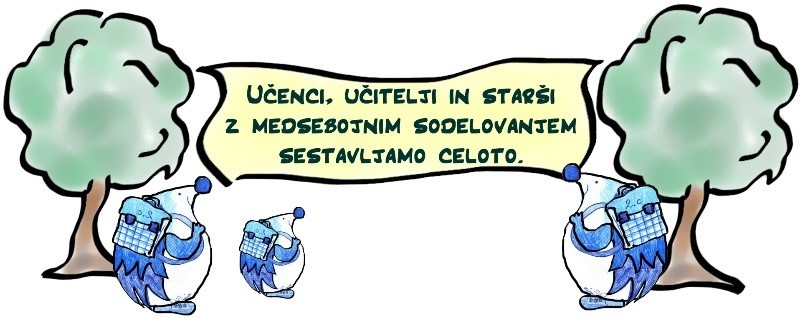 2023/2024PUBLIKACIJAElektronska verzija Šolsko leto 2022/2023OŠ 8 talcev Logatec Notranjska c. 31370 LogatecDostopno na:   http://os8talcev.splet.arnes.si/publikacija-2/Zbral Martin Pišlar Odgovarja Karmen Cunder Uredil Martin Pišlar Naslovnico oblikoval Rok ŠtembergerPosodobljeno oktober 2023KAZALOOSEBNA IZKAZNICA ŠOLEOsnovna šola 8 talcev Logatec, Notranjska 3, 1370 LogatecRavnateljica: Karmen CunderPomočnika ravnateljice: Frančiška Šega, fani.sega@8talcev.siMartin Pišlar, martin.pislar@8talcev.siKnjižničarki:  	Ines Tominec  inestominec@8talcev.si	 01 759 00 56			Simona Kavčič, simona.kavcic@8talcev.siRačunovodstvo:	Anja Brenčič     759 00 51Odjava prehrane:	Sonja Tušek      759 00 51Petra Fefer	759 00 54Transakcijski račun:  01264 – 6030666103Davčna št.:	45289018Tajnica:	Vera Nagode, Irena SimšičTel. št. tajništva:	01/759 00 60Tel. št. (podaljšano bivanje): 051 313 816 in 051 313 817 Elektronska pošta:	osnovna.sola@8talcev.siEl. naslov za odjavo prehrane: prehrana@8talcev.siDomača stran:	http://www.os8talcev.siŠolski okoliš je določen z aktom o ustanovitvi (ustanovitelj Občina Logatec), šolski prostor so šolska stavba in pripadajoča igrišča.KAJ SE KDAJ DOGAJA?Pouk se začne ob 7.30. Pouk poteka po programu za osnovno šolo, po predmetniku, vendar z zamikom urnika po različnih razredih. Učenci pridejo k pouku pravočasno.DIFERENCIACIJA PO 40. ČLENU ZAKONA O OSNOVNI ŠOLIV 9. razredih ostajamo pri izvedbi diferenciacije kot v prejšnjem šolskem letu. Kar pomeni, da se v the oddelkih poučuje, kot v 6. in 7. razredu.RAZLAGA KRATIC ZA OBVEZNE IZBIRNE PREDMETE:RAZLAGA KRATIC ZA NEOBVEZNE IZBIRNE PREDMETE:KAJ SE UČIJO NAŠI OTROCI IN KOLIKO UR POUKA IMAJO?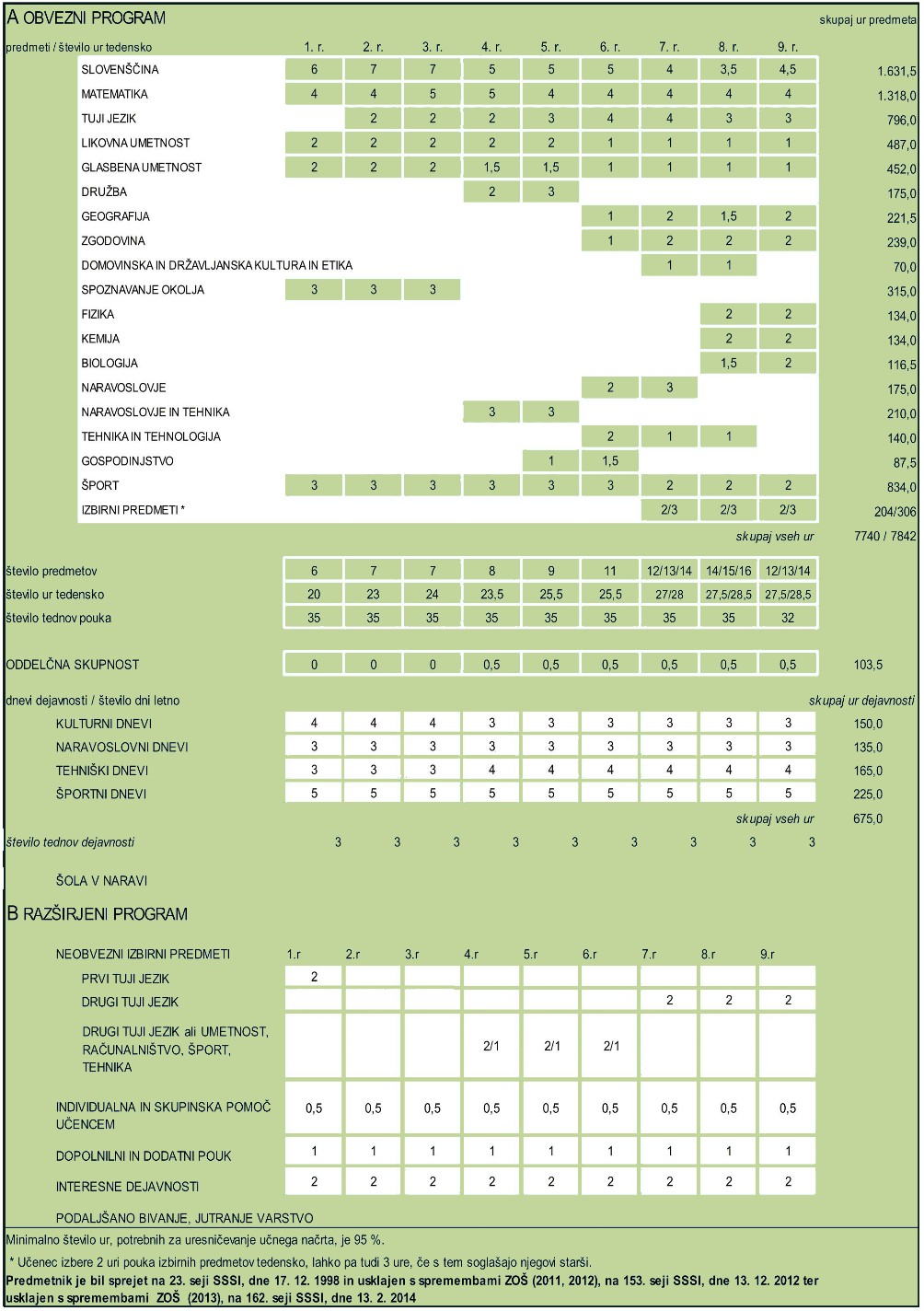 vir: Predmetnik osnovne šole. Dostopno na: http://www.mizs.gov.si. Uporabljeno: 30. 9. 2016.RAZŠIRJENI PROGRAMDODATNI IN DOPOLNILNI POUKDodatni pouk bomo izvajali vse leto pri dogovorjenih predmetih, dopolnilni pouk pa izvajamo po potrebi. Dodatni pouk je najpogosteje namenjen pripravam na tekmovanja, saj je interes učencev po udeležbi na tekmovanjih vsako leto večji. Dopolnilni pouk izvajamo po potrebi. Učitelji sproti ugotavljajo morebitne učne težave, zaostajanje pri usvajanju ciljev, nerazumevanje snovi in učence povabijo k uram dopolnilnega pouka. Ure dodatnega pouka so tako že dodane v urniku, ure dopolnilnega pouka pa prilagajamo urnikom učencev. Ugotavljamo pa, da se učenci dopolnilnega pouka ne udeležujejo radi in ure pogosto odpadejo. JUTRANJE VARSTVO (JUV)Jutranje varstvo je organizirano od 6. do 8.20. ure za učence 1., 2. in 3. razreda. Vsi učenci morajo biti predhodno prijavljeni. V jutranje varstvo pripeljejo otroke starši ali druga odrasla oseba oz. brat ali sestra, starejša od 10 let – velja za učence 1. razreda (Zakon o varnosti v cestnem prometu).  Spremljevalec učenca 1. razreda mora otroka pospremiti do učilnice. Za učence ne organiziramo zajtrka, za vse pa je v učilnici na razpolago kruh in čaj.  V šol. letu 2023/24 bo v jutranjem varstvu več učiteljev.  Zakon o osnovni šoli predvideva jutranje varstvo samo za učence 1. razreda, s finančno pomočjo Občine Logatec lahko v  jutranje varstvo sprejmemo tudi učence 2. in 3. razreda.   Učence prvega razreda vedno spremlja odrasla oseba do predaje učitelju, učenci drugega in višjih razredov gredo v šolo in v razred že sami. Starši  učence pospremijo le do vhodnih vrat v šolo. Za starše oz. spremljevalce učencev drugega razreda je le septembra omogočeno, da jih pospremijo do vijoličnih vrat na razredni stopnji.  Varstvo bo organizirano v naslednjih terminih:  PODALJŠANO BIVANJE (OPB)Podaljšano bivanje je namenjeno učencem, ki potrebujejo varstvo po končanem pouku. Traja do 16.30; od16.30 do 17.00 šola omogoča plačljivo varstvo.Začne se s kosilom, ki je obvezno, sledijo samostojno učenje oziroma pisanje domačih nalog, popoldanska malica ter ustvarjalno preživljanje prostega časa. Pri samostojnem učenju učitelj nudi učencem individualno pomoč, vendar ni odgovoren, da je naloga rešena v celoti in pravilno. Starši morajo z otrokom kljub vsemu doma pregledati, kaj so učenci delali v šoli in ali je treba domačo nalogo popraviti oziroma jo dokončati.Program podaljšanega bivanja sledi otrokovim potrebam, interesom in željam. Organizirane so športne, likovne, glasbene, plesne in tehnične dejavnosti, ki spodbujajo otrokov razvoj. Veliko časa je posvečenega sprostitvi, rekreaciji in družabnim igram. Med šolskim letom učenci sodelujejo pri številnih projektih, ki potekajo na šoli, svoje delo v podaljšanem bivanju tudi predstavijo.Pojasnilo: oznaki oddelka sledi število prijavljenih učencev. Po otroka pridejo v podaljšano bivanje starši, razen če pisno izjavijo, da otrok hodi domov sam, kar pa ne velja za otroke 1. razreda. Ponje hodijo izključno starši ali oseba, starejša od 10 let. Kadar mora otrok predčasno domov ali v spremstvu drugih oseb, starši o tem pisno obvestijo učitelja. V nujnih primerih (npr. zastoji na cesti) nas lahko pokličete na številki 051-313-816 in 051-313-817.Učitelji podaljšanega bivanja so prisotni tudi na govorilnih urah. Vsak učitelj ima enkrat tedensko govorilno uro v dopoldanskem času. Dopoldanska govorilna ura je namenjena tudi telefonskim stikom med starši in učitelji. Razpored najdete tudi na šolski spletni strani.Spomnili bi vas radi še na nekaj stvari:Otroci nosijo v šolo stvari na lastno odgovornost (npr. albumi s sličicami, karte). Učitelj ne odgovarja za njihovo izgubo, poškodbo ali krajo.V času OPB se učitelji s starši pogovarjajo le o nujnih zadevah. Za razgovor so vam učitelji na voljo na govorilnih urah ali po telefonu v času govorilnih ur.Kadar nas ni v učilnici, je treba spremljati obvestila na oglasni deski podaljšanega bivanja.Tudi v OPB veljajo določena pravila. Učitelj lahko učenca, ki moti dejavnost v podaljšanem bivanju, začasno premesti v eno od drugih skupin.ŠPORT NA ŠOLIZLATI SONČEKIzvaja se od 1. do 3. razreda, večina nalog je v okviru športne vzgoje, plavanje v 1. razredu pa učenci izvedejo v podaljšanem bivanju. Učenci ob zaključku prejmejo medalje ali diplome.KRPANIzvaja se od 4. do 6. razreda v okviru športne vzgoje. Učenci ob zaključku prejmejo medalje ali diplome.SHEMA PLAVALNEGA OPISMENJEVANJA 1. r.: plavalno opismenjevanje se izvaja v času OPB v 1. razredu. V mesecu marcu bomo izvedli 10-urno prilagajanje na vodo v GRC Zapolje. Cilj je prilagoditi se na vodo in drseti v vodi z rokami naprej in glavo pod vodo 5 sekund.  Pedagoški vodja plavalnega opismenjevanja je Eva Božič.  Učenci 3. razreda bodo od 25. 9. do 6. 10. 2023 izvedli 20-urni tečaj plavanja v bazenu v Zapolju v Logatcu. Cilj: preplavati 25 m neprekinjeno. Pedagoški vodja tečaja je Tina Petkovšek. Učenci petega razreda izvedejo 20-urni tečaj plavanja v letni šoli v naravi na Debelem Rtiču od 11. do 15. septembra 2023. Vodja LŠVN je Boštjan Martinčič.  Učenci 6. razreda bodo imeli  preverjanje znanja plavanja v bazenu v Zrečah v okviru zimske ŠVN. Pedagoški vodja je Florijan Ambrožič. ŠOLSKA ŠPORTNA TEKMOVANJAUčenci se bodo pod vodstvom mentorjev udeležili šolskih športnih tekmovanj od občinske ravni dalje v športnih panogah, ki jih razpiše Zavod za šport RS Planica. Za učence, ki obiskujejo interesne dejavnosti in tekmujejo za šolo, priporočamo nezgodno zavarovanje. Tekmovanja bomo izvedli skladno s koledarjem tekmovanj MIZŠ in drugih organizatorjev.SLO FIT šolar95. člen Zakona o osnovni šoli določa, da šola vodi zbirke podatkov o gibalnih sposobnostih in morfoloških značilnostih tistih učencev (športnovzgojni karton), za katere pridobijo pisno soglasje staršev. Zbrani podatki so obdelani na nacionalni ravni. Starši, ki so soglašali s posredovanjem e-naslova Fakulteti za šport, ob koncu leta dobijo povratno informacijo, oziroma, možnost vpogleda v aplikacijo za svojega otroka. S pomočjo obdelanih podatkov lahko svetujemo učencem in njihovim staršem ter načrtujemo svoje delo. ZIMSKA ŠOLA V NARAVIUčenci 6. razreda imajo od 26. 2. do 1. 3. 2024 (6. a, 6. d) in od 4. 3. do 8. 3. 2024 (6. b, 6. c) alpsko šolo smučanja na Rogli, bivamo v CŠOD Gorenje. GORNIŠKI TABOR  Gorniški tabor za učence 8. r. bo potekal od 2. 10. do 6. 10. 2023 (2. 4. – 4. 10. za učence 8. a, b in 4. 10.–6.10. za učence 8. b, c) v Ribčevem Lazu, bivamo v Hostlu pod Voglom. REKREATIVNI ODMORS ciljem zmanjšati napetosti v učilnicah med glavnimi odmori bomo tudi v novem šolskem letu organizirali rekreativni odmor. V športnem aktivu se bomo pogovorili o morebitnih spremembah pri organizaciji glede na priporočila NIJZ.Nosilci: aktiv ŠPOPRIPOROČILO STARŠEMČe starši ne zmorete plačati stroškov poletne ali zimske šole v naravi, pri razredničarki/razredniku ali pri svetovalni delavki Urši Špeh dvignite vlogo za dodelitev subvencije za šolo v naravi, lahko pa jo poiščete tudi na šolski spletni strani. Izpolnjeno vlogo s prilogami (najpomembnejša je fotokopija odločbe o otroškem dodatku) oddate razredničarki/razredniku ali šolski svetovalni službi najpozneje v štirinajstih dneh po roditeljskem sestanku na temo poletna/zimska šola v naravi.Pravilnik o subvencioniranju šole v naravi je objavljen na spletnih straneh šole.DODATNA STROKOVNA POMOČUčencem, ki imajo odločbo o usmeritvi v izobraževalni program s prilagojenim izvajanjem in z dodatno strokovno pomočjo, tistim, ki imajo vedenjske, gibalne ali specifične učne težave, ter nadarjenim učencem bodo strokovno pomoč nudile: Bojana Breznikar, Suzana Erjavec, Urša Špeh, Mia Moravec, Zala Lukan Sedej, Jerica Vipavc, Melita Mihevc Sark, Nika Lukan, Anja Andrejašič, Katarina Burnik in Mateja Mikluš.Delo z učenci poteka po individualiziranih programih, ki vsebujejo prilagoditve vzgojno-izobraževalnega dela in cilje po posameznih področjih, s katerimi so starši seznanjeni na začetku šolskega leta. Učenci poleg dodatne strokovne pomoči, ki jim je nudena v šoli, potrebujejo redno pomoč in spodbudo staršev.Učiteljice dodatne strokovne pomoči se po predhodnem dogovoru srečajo s starši otrok, ki imajo odločbo, najmanj trikrat: septembra, februarja in junija. Govorilne ure v dopoldanskem času pa so namenjene tudi staršem tistih otrok, ki imajo redne ali občasne učne težave. Za slednje so govorilne ure svetovalne narave; učiteljice staršem svetujejo, kako lahko otroku najučinkoviteje pomagajo tudi doma.4.    ŠOLSKI KOLEDARv letošnjem šolskem letu je šolski koledar nekoliko drugačen, kot prejšnja leta (prvi šolski dan v petek, zadnji šolski dan v ponedeljek, delovni dan 9. 2. petek, pouka prosti dan petek 3. 5.). Pravilnik o šolskem koledarju šoli omogoča, da lahko dva delovna dneva v šolskem letu organizira na drug dan, kot je določeno v koledarju.Odločili smo se, da bomo petek, 9. 2. 2024, nadomestili v soboto 18. 11. 2023.NACIONALNO PREVERJANJE ZNANJAZa učence 6. in 9. razreda je nacionalno preverjanje znanja obvezno. Razpored je v razpredelnici.1.	KDO POUČUJE? (na dan 3. 10. 2022)UČITELJI RAZREDNIKI NA RAZREDNI STOPNJIUČITELJICE DODATNE STROKOVNE POMOČI NA RS IN PS Bojana Breznikar, Suzana Erjavec, Urša špeh, Zala Lukan Sedej, Melita Mihevc Sark,  Anja Andrejašič,  Mateja Mikluš, Nika Lukan, Katarina Burnik, Neža Petrovčič, OSTALI UČITELJI/VZGOJITELJI NA RAZREDNI STOPNJI Z novim šolskim letom se nam bodo pridružili še novi učitelji v oddelkih podaljšanega bivanja. UČITELJI NA PREDMETNI STOPNJI ŠOLSKA SVETOVALNA SLUŽBA 5.    KAKO NAJ STARŠI SPREMLJAJO NAŠE DELO?GOVORILNE UREZa starše učencev od 1. do 4. razreda  bodo govorilne ure ob torkih od 17. do 19. ure, za starše učencev oddo 9. razreda pa ob ponedeljkih od 17. do 19. ure. V času govorilnih ur so prisotni vsi pedagoški delavci. Na razredni stopnji sta prisotni še specialne pedagoginje Suzana Erjavec in Neža Jagodic, na predmetni stopnji od 5. – 9. razreda pa psihologinja Bojana Breznikar in ravnateljica Karmen Cunder. Starši se sami odločite, s kom boste imeli govorilno uro.Učiteljice dodatne strokovne pomoči se po predhodnem dogovoru srečajo s starši otrok, ki imajo odločbo, najmanj trikrat letno.GOVORILNE URE (od 17.00 do 19.00) Vsak pedagoški delavec ima tedensko eno govorilno uro v dopoldanskem času. Posodobljen razpored teh govorilnih ur najdete na spletni strani šole.RODITELJSKI SESTANKIZa vsak razred načrtujemo tri roditeljske sestanke, ki jih bo vodil razrednik, svetovalna služba ali ravnateljica.Če bo na pobudo staršev ali učiteljev treba organizirati izredne roditeljske sestanke, bomo starše o tem pisno obvestili.URNIK RODITELJSKIH SESTANKOVPrvi roditeljski sestanek OPB je pol ure pred začetkom oddelčnega sestanka.SPISEK OTROKOVIH DOLŽNOSTIOtrokova dolžnost je, da je aktiven pri vseh opravilih, povezanih z družinskim življenjem, dokler živi v vaši družini.Otrokova dolžnost je, da upošteva najvišjo avtoriteto. Najvišja avtoriteta so prisotni starši.Otrokova dolžnost je, da dnevno opravlja vse naloge, priprave na šolo in da bere.Otrokova dolžnost je, da skozi igro, vajo in delo izuri svoje spretnosti.Otrokova dolžnost je, da izkoristi svoje prednosti sebi v prid.Otrokova dolžnost je, da se od staršev nauči svoje probleme reševati sam.Otrokova dolžnost je, da svoje spore rešuje na civiliziran način. Kadar ne zmore, je dolžan poiskati pomoč odgovornih odraslih. Če je mogoče, preden izbruhne nasilje. Otrokova dolžnost je, da pomembne informacije, dobljene na internetu od vrstnikov in neznancev, preveri pri starših, odgovornih sorodnikih ali učiteljih. Otrokova dolžnost je, da se obnaša kraju, času in dogajanju primerno. Če posameznih stvari še ne obvlada, se drži navodil staršev, učiteljev spremljevalcev in drugih odgovornih oseb.Otrokova dolžnost je, da se takrat, kadar je v dvomu in ne more preveriti, obnaša skladno s pravili lepega obnašanja. Otrokova dolžnost je, da misli s svojo glavo. Otrokova dolžnost je, da staršev ne uporablja kot zunanjo pomnilno enoto. Pomembne podatke si zapomni sam. Otrokova dolžnost je, da se obnaša tako, da ne ogroža ali poškoduje sebe, drugih, živali, predmetov in stvari ter da ne škoduje naravi. Otrokova dolžnost je, da v dvomih vpraša, preden naredi škodo.SPISEK DOLŽNOSTI STARŠEVDolžnost staršev je, da včasih pokažete, včasih svetujete in včasih ukažete.Dolžnost staršev je, da vzgajate otroke s pravili, prepovedmi in z navodili neodvisno od tega, koliko je to vašim otrokom všeč.Dolžnost staršev je, da pričakujete, da se bodo skušali otroci upreti na načine, ki bodo za njih najbolj učinkoviti.Dolžnost staršev je, da ste odgovorna avtoriteta ne glede na to, kje se z otrokom nahajate. Dolžnost staršev je, da vzgajate z besedo in zglednim ravnanjem, skladno s svojimi vrednotami.Dolžnost staršev je, da se z otrokom ukvarjate ob vzgojni priložnosti ali zahtevi, ne takrat, ko imate vi ravno voljo in čas.Dolžnost staršev je, da spremljate razvoj otroka. Informacije o otrokovih posebnostih, ki jih dobite v šoli, jemljite resno in ukrepajte. Če je težava resna, ste že na pravi poti. Če se izkaže, da neki znaki so, problema pa ni, boste vedeli, da ste storili "vse".Dolžnost staršev je, da preverite in predvidite, kaj dolgoročno pomeni, če v vzgojo otroka vpeljete neko modno novost.Dolžnost staršev je, da prepoznate, kaj je tisto, kar otroka žene naprej, kar ga veseli, kar mu omogoča, da se izrazi, da mu pomagate najti in ga vzpodbujate na področju, kjer bo morda lahko nekoč posegel po zvezdah – ne po vaših, po svojih!Dolžnost staršev je, da otroku pomagate organizirati delo za šolo in dom ter ga nadzirate. Dolžnost staršev je, da naučite otroke probleme reševati, ne pa, da jim jih kradete.Dolžnost staršev je, da se postavite na stran učiteljev in šole ter v sodelovanju rešujete tudi najbolj nenavadne zaplete.Dolžnost staršev je, da otroke pripravite na prihodnost, ne na preteklost in na sedanjost, da jih pripravite za v svet, ne za doma.Dolžnost staršev je, da pomagate drugim vaše otroke vzgajati na mestih, kjer ste sami očitno storili premalo, ne pa, da otroke pred takimi intervencijami iz okolja zaščitite.Dolžnost staršev je, da ste stalnica v otrokovem življenju.Spisek otrokovih dolžnosti in dolžnosti staršev je vzet iz knjige Marka Juhanta in Simone Levc: Varuhotrokovih dolžnosti.SMERNICE ZA UPORABO ZASLONOV PRI OTROCIH IN MLADOSTNIKIHPriporočila slovenskih pediatrov za starše
Kaj so zasloni? Poleg televizije uporabljamo pametne telefone, tablice, računalnike, igralne konzole in pametne ure (pa tudi naprave, ki omogočajo navidezno ali razširjeno resničnost).
DRUŽINSKI NAČRT RABE ZASLONOVSestavite družinski načrt uporabe zaslonov, ki velja za vse družinske člane:•Obroki so čas brez zaslonov.•Določite uro v dnevu, ko vsi družinski člani zaslone ugasnete. Dve uri pred spanjem ne uporabljajte zaslonov.•Televizija naj ne bo vklopljena za ozadje, tudi računalnike po uporabi ugasnite.•Otroci naj zaslone za prostočasne dejavnosti uporabljajo v skupnem prostoru.•Noč je namenjena spanju. Pred spanjem in ponoči naj otrok ali mladostnik nima zaslonov v svoji sobi. Določite mesto, kjer vsi družinski zasloni ostanejo čez noč.•Večkrat si privoščite dan brez zaslonov.URAVNOTEŽENA RABA NAPRAV – SKRB ZA ZDRAVJE IN DOBRO POČUTJE•Preprečite kratkovidnost in utrujenost oči (pravilo 20-20-2). Otrok naj vsakih 20 minut pogleda stran od zaslona in 20 sekund gleda (vsaj 20 metrov) v daljavo. Vsaj 2 uri na dan naj se giba zunaj na dnevni svetlobi.•Vsak otrok ali mladostnik potrebuje dovolj spanja in gibanja. Skupaj poiščite oblike preživljanja prostega časa brez zaslonov. Čas za zaslonom uravnotežimo z igro ali telesno dejavnostjo, po možnosti na prostem.•Otroku pomagajte zaslon ugasniti, ko doseže dnevno omejitev. Bodite odločni in mirni.•Premišljeno skupaj z otrokom vstopite v digitalni svet. Izberite otrokovi starosti primerne vsebine, programe, igre. Upoštevajte PEGI oznake. Ustreznost vsebin glede na otrokovo starost lahko preverite na različnih spletnih mestih: Safe.si, Logout.si itd.•Če ima otrok ali mladostnik težave pri komunikaciji, težave s pozornostjo, težave v šoli, motnje razpoloženja, je debelejši …, pomislite, ali je morda to povezano s čezmerno izpostavljenostjo zaslonom, in se glede tega posvetujte s strokovnjakom.•Upoštevajte pravice otrok in mladostnikov do zasebnosti in jih po nepotrebnem ne izpostavljajte na internetu (npr. objavljanje otrokovih fotograij na družbenih omrežjih).INFORMACIJE IN POMOČ:– www.safe.si, www.logout.si;	– družinski načrt uporabe zaslonov: www.logout.si/za-druzine;– TOM telefon: 116 111 (vsak dan med 12. in 20. uro);– klepetalnica: www.e-tom.si/stopi-v-stik;– elektronska pošta: tom@zpms.si.Vsa časovna priporočila predstavljajo priporočeno povprečno uporabo zaslonov v prostem času. Če ima otrok speciﬁčne težave, PRILAGODITE UPORABO ZASLONOV OCENI STROKOVNJAKA.ŠOLSKA PREHRANAPRIJAVA Prijavo na obroke šolske prehrane je potrebno izpolniti v juniju za prihodnje šolsko leto. Prijava naj bo čitljivo izpolnjena, s točnimi podatki in podpisom staršev. Odjava od obrokov šolske prehrane je možna le pisno na posebnem obrazcu ali preko elektronske pošte kadarkoli med šolskim letom. Če prijavnica ni oddana, pomeni, da učenec ni naročen na noben obrok šolske prehrane. PRIJAVA IN ODJAVA POSAMEZNEGA DNEVNEGA OBROKA Posamezni obrok je pravočasno odjavljen ali prijavljen, če se ga odjavi ali prijavi preko elektronske pošte vsaj en delovni dan prej med 7.30 in 9.00 uro. Za tiste, ki nimajo dostopa do interneta, pa s pisnim obvestilom preko učenca ali osebno v računovodstvu šole prav tako en dan prej med 7.30 in 9.00 uro. V primeru bolezni upoštevamo odjavo na isti dan, in sicer od 7.30 do 9.00 ure. Odjava prehrane je možna samo preko elektronske pošte.  Izjemoma je možno je tudi enkratno naročilo kosila še isti dan do 9.00 ure. Posamezni obrok za učenca, ki je odsoten od pouka zaradi sodelovanja pri športnih, kulturnih in drugih tekmovanjih ter srečanjih, na katerih sodeluje v imenu šole, odjavi šola. Učencu bo zagotovljen posamezni obrok, če bodo starši ali učenec še isti dan od 7.30 do 9.00 ure obvestili računovodstvo šole, da bo prisoten pri pouku.   Zaradi specifike priprave dietnih obrokov in obrokov z dodatnimi zahtevami, starše naprošamo, da pri odjavi obrokov opozorijo, da ima otrok dieto. Telefonska številka računovodstva je: 01 759 00 51 Elektronski naslov za odjavo prehrane je: prehrana@8talcev.si SUBVENCIONIRANJE ŠOLSKE PREHRANE: Subvencioniranje obrokov šolske prehrane starši urejajo na Centru za socialno delo. CENA IN PLAČILO ŠOLSKE PREHRANE Cenik šolske prehrane je objavljen na šolski spletni strani. Trenutno je veljaven cenik iz marca, 2022, ki je bil potrjen na svetu šole. Ceno šolske malice določa Ministrstvo za šolstvo. V letošnjem letu znaša 1,10 evra. S podpisom prijave se starši zavezujejo, da bodo redno plačevali stroške šolske prehrane preko položnic. Šola ima urejeno tudi plačevanje preko trajnika pri različnih bankah. Šola za dolžnike, ki niso plačali stroškov prehrane niti po obvestilu z opominom, sproži postopek plačila preko sodišča. Svetujemo, da si plačevanje položnic za prehrano uredite preko E-maila, E-računa ali trajnika. Obrazci so na spletni strani šole.  DIETE IN PREHRANA Z DODATNIMI ZAHTEVAMI: Če ima otrok dieto, naj starši razredniku ali vodji šolske prehrane oddajo potrdilo osebnega zdravnika oz. pediatra. V primeru hujših oblik alergij pa svetujemo, da se starši oglasijo pri vodji šolske prehrane. Za druge oblike prehrane (vegetarijansko, prehrana brez svinjine ...), ki niso posledica zdravstvenih težav otroka, pa šola sama presodi, koliko je zmožna upoštevati želje in predloge staršev. Starši naj v tem primeru pred pričetkom šolskega leta vodji šolske prehrane ali razredniku oddajo prošnjo na posebnem obrazcu, ki ga dobijo pri vodji šolske prehrane.  KLJUČKI ZA REGISTRACIJO KOSILA  Učenci za registracijo kosila uporabljajo ključke. Pri sami evidenci registracije kosil imamo tudi pregled nad postreženimi in nepostreženimi kosili. Opažamo, da je največ nepostreženih kosil v času dnevov dejavnosti (ND, KD, ŠD) in kadar jim jedilnik ni všeč.  Ker starši kljub temu plačate kosilo, svetujemo, da se s svojimi otroki o tem pogovorite. V računovodstvu je možen pregled koriščenih kosil za tekoči mesec za posameznega učenca, če starši to želijo. OBROKI IN RITEM PREHRANJEVANJA MALICA: 9.30 – malica za 1. razrede 9.55 –  malica za vse učence od 2.-9. razreda v matičnih učilnicah KOSILO razred – v matičnih učilnicah, takoj po pouku. - 9. razreda je kosilo po  razporedu v jedilnici. Kosilo strežemo od 12.00 - 14.35 ure. POPOLDANSKA MALICA: 15.00 –  za učence podaljšanega bivanja Popoldansko malico svetujemo tistim učencem, ki so v tem času še v podaljšanem bivanju. Predčasno dvigovanje posameznih obrokov ni mogoče, zato v tem primeru svetujemo pravočasno odjavo obroka, v izjemnih primerih pa se lahko obrnete na vodjo šolske prehrane. JUTRANJI PRIGRIZEK Za vse učence v jutranjem varstvu bo ob 7.00 brezplačno na razpolago topel čaj in košček kruha ali drugega pekovskega peciva brezplačno. DEJAVNOSTI, POVEZANE S PREHRANO Šola bo z naslednjimi dejavnostmi preko celega leta poskušala dvigniti nivo zdravega in kulturnega prehranjevanja na naši šoli: projekt Zdrava šola, Shema šolskega sadja in zelenjave, ki ga financira Evropska unija, Izvedba projekta Tradicionalni slovenski zajtrk, Teden zdravja, celoletne aktivnosti na področju spodbujanja pitja vode, da imajo učenci vsak dan na razpolago jabolko v jedilnici, postopno uvajanje ekološko pridelanih živil v šolsko prehrano, spodbujanje k izogibanju uživanja slaščic, spodbujanje k poskušanju zdravih živil in jedi ter drugo. ND – živila in prehrana lokalnega izvora  HIŠNI RED V JEDILNICI IN PRI DELITVI MALICE Objavljena sta na spletni strani in visita v jedilnici in v vsaki učilnici šole. PRAVILA ŠOLSKE PREHRANE So objavljena na šolski spletni strani. V pravilih je natančno določeno vse v zvezi z delovanjem in organizacijo šolske prehrane. Za vse težave, nejasnosti, pripombe, predloge, želje in pohvale v zvezi s šolsko prehrano je na razpolago vodja šolske prehrane Petra Fefer. Elektronski naslov: petra.fefer@guest.arnes.si  PROJEKT SHEMA ŠOLSKEGA SADJA   Projekt je financiran s strani Evropske unije in je pri nas že zelo dobro utečen. Shema predvideva, da učenci v dopoldanskem času dobijo dodaten obrok sadja oziroma zelenjave. Izbiramo sezonsko sadje in zelenjavo, ki je lokalno pridelana. Cilji: povečati uživanje sadja in zelenjave pri učencih, izboljšati prehranske navade otrok, spodbujanje kulturnega prehranjevanja na šoli, povečati vnos sveže in lokalno pridelanih živil, spodbujanje lokalnega kmetijstva in navajanje učencev na raznovrstno zelenjavo in sadje. Vodja projekta je Petra Fefer KAJ PLAČAJO STARŠI PRI REALIZACIJI LDN-ja?prevoze in vstopnine pri dnevih dejavnosti, ekskurzije,bivanje in prevoz za šolo v naravi in CŠOD,plavalni tečaj in plavalno opismenjevanje,vstopnine pri razširjenem programu,skupna nabava likovnih pripomočkov,nabava materiala in živil za izdelke, ki jih učenci odnesejo domov oziroma jih pojedo,fotografiranje,šolsko glasilo,izgubljen ključ garderobne omarice,izgubljen ključek za registracijo kosila,izgubljene ali poškodovane knjige iz šolske knjižnice,izgubljene ali poškodovane učbenike iz učbeniškega sklada,     namerno povzročena škoda.ŠOLSKA SVETOVALNA SLUŽBASvetovalna služba preko dejavnosti pomoči, načrtovanja in vrednotenja ter razvojnih in preventivnih dejavnosti pomaga učencem, staršem in učiteljem na naslednjih področjih vsakdanjega življenja in dela v šoli: učenje in poučevanje, osebni in socialni razvoj, sprejem otrok v šolo, karierna orientacija in vpis v srednjo šolo, področje socialno-ekonomskih stisk, koordinacija aktivnosti in neposredno delo z učenci s posebnimi potrebami, koordinacija aktivnosti za nadarjene učence, sodelovanje z učitelji, z vodstvom šole, z zunanjimi institucijami, sodelovanje in svetovanje staršem, skrb za strokovno izpopolnjevanje kolektiva, - spremljevalno in terapevtsko delo z učenci, s poudarkom na opazovanju v oddelku. V šolski svetovalni službi so zaposlene 3 strokovne delavke:  za 1. triletje specialna pedagoginja Suzana Erjavec,  za 2. triletje pedagoginja Urša Špeh,  za 3. triletje psihologinja Bojana Breznikar.  Šolske svetovalne delavke so tudi članice razrednih aktivov od 1. do 5. razreda oziroma aktivov razrednikov od 6. do 9. razreda, sodelujejo tudi z aktivom izvajalk dodatne strokovne pomoči. Delo z nadarjenimi učenci  Dejavnosti šole so razdeljene v dve skupini, na dejavnosti med poukom in dejavnosti ob pouku. Poudarjene so dejavnosti, vezane na pouk. Predvsem so to izvajanje različnih oblik notranje diferenciacije, dodatni pouk, dnevi dejavnosti ter izbirni predmeti. V skupino dejavnosti, ki niso vezane na pouk, sodijo interesne dejavnosti, raziskovalni tabor, priprava na tekmovanja in udeležba na njih, izdelava raziskovalne naloge v okviru akcije Mladi raziskovalci, aktivno sodelovanje pri pripravi in izvedbi različnih dejavnosti v življenju šole (proslave, razstave, medijska podpora, vrstniška mediacija …) ter program za osebnostni in socialni razvoj. V letošnjem letu bo potekala identifikacija nadarjenih učencev četrtega razreda in individualni razgovori evidentiranih nadarjenih učencev in njihovih staršev petega razreda. Za učence šestega in sedmega razreda bomo v tem šolskem načrtovali popoldanske delavnice z vključitvijo staršev, ki so ponudili svoje sodelovanje. Oblika sodelovanja bo plačljiva za udeležence. Učence osmega in devetega razreda se bo povabilo k izdelovanju samostojne raziskovalne naloge, v ta namen bomo namenili srečanje v mesecu septembru. Na naši šoli bo tudi letos potekalo regijsko srečanje Mladih raziskovalcev Notranjske regije v mesecu marcu 2024. 
Šolska koordinatorka za delo z nadarjenimi je Urša Špeh. UČENCI TUJCI (PRISELJENCI IZ EVROPSKIH IN IZVENEVROPSKIH DRŽAV)  V šol. letu 2023/24 ne pričakujemo večjega števila učencev iz Nastanitvenega centra. Istočasno na šolo vpisujemo tudi tujce iz evropskih držav, predvsem so to otroci priseljencev iz držav bivše Jugoslavije. V septembru 2023 so prvo leto vključeni: 4 učenci iz Nastanitvenega centra Logatec, 3 učenci tujci na predmetni stopnji (BIH, Kosovo) ter 11 učencev 1. razreda.  V letošnjem šol.letu bosta na šoli potekala dopolnilni pouk iz bosanskega jezika s kulturo in srbskega jezika s kulturo, ki ju sofinancira MIZŠ.  Izvaja se za učence, katerim je to materni jezik in se starši s tem strinjajo. Ministrstvo sofinancira prostore in nabavo strokovne literature.  
Koordinatorica za vključevanje učencev priseljencev iz Nastanitvenega centra Logatec je Bojana Breznikar.   Ena bistvenih sestavin uspešnosti v šoli je NAČRTOVANJE UČENJA/DELA. Kako načrtovati svoje učenje in drugo delo za šolo? Zelo preprosto – sledi naslednjim korakom:Gradivo je najbolje najprej pregledati – določiti OBSEG DELA: kaj me čaka, kaj vse moram prebrati, pregledati, poslušati, prebrskati…kar je dobro tudi za naše možgane, da si ustvarijo/ustvarimo najprej KRATKOROČNE CILJE, ki so (SMART cilji):SPECIFIČNI - SpecificMERLJIVI - MeasurableDOSEGLJIVI - AchievableUSTREZNI - RelevantČASOVNO OMEJENI - Time-sensitivedoloči, KOLIKO SNOVI SI SE PRIPRAVLJEN/-A NAUČITI V ENEM DNEVU (npr. koliko strani na dan …);določi si ŠTEVILO DNI ZA UČENJE.PRI UČENJU BOŠ ZAGOTOVO USPEŠNEJŠI/USPEŠNEJŠA, ČE BOŠ UPOŠTEVAL/-A NASLEDNJE:imej stalno mesto učenja, najbolje za mizo,na mizi pripravi le tisto, kar boš pri učenju predmeta potreboval/-a,izklopi mobilni telefon, TV, radio in ostalo zabavno-komunikacijsko elektroniko,pri učenju si pomagaj s strategijami učenja, ki si jih spoznal/-a v šoli (miselni vzorci; Paukova metoda; metoda učenja 5P – pomisli, preleti, preberi, ponovi, preglej …),med učenjem pij veliko tekočine – VODE,če snovi ne razumeš, prosi za pomoč starše, brata, sestro, sošolca, učitelja …,če se med delom ne moreš zbrati ali te kaj skrbi in bi se o tem rad z nekom pogovoril, poišči pomoč pri šolski svetovalni službi.ŠOLSKA KNJIŽNICAŠOLSKA KNJIŽNICAŠolska knjižnica je s svojo dejavnostjo in gradivom redni podporni del vzgojno-izobraževalnega procesa. V knjižnici imamo več kot 22.000 knjižničnega gradiva namenjenega učencem, od tega je 4.000 enot strokovnega gradiva namenjenega strokovnim delavcem v podporo pedagoškemu procesu. Naročeni smo na 56 različnih revij. Knjižnično-informacijska znanja potekajo v vseh razredih po učnem načrtu. Vsako leto šolska knjižnica sodeluje v projektu Rastem s knjigo, v katerem se povezujemo s Splošno knjižnico Logatec. V projekt so vključeni učenci sedmega razreda. Učenci ob obisku splošne knjižnice prejmejo darilo; knjigo slovenskega avtorja za spodbujanje branja.UČBENIŠKI SKLAD Starši svojega otroka lahko prijavijo na izposojo učbenikov iz učbeniškega sklada. To storijo s prijavnico, ki jo šola zagotovi ob zaključku 1. razreda. Izpolnjeno prijavnico skrbnica učbeniškega sklada hrani za vsa nadaljnja leta šolanja na OŠ 8 talcev. Novi učenci, ki se prepišejo iz druge šole, prijavnico izpolnijo kadarkoli v letu za koriščenje učbenikov iz učbeniškega sklada. Učenci 1. triletja dobijo iz učbeniškega sklada tudi delovne zvezke, ki jih ni potrebno vrniti. Starši lahko kadarkoli pisno odjavijo otroka iz učbeniškega sklada. Izposoja učbenikov in delovni zvezki za 1. triletje so za starše brezplačni. Za poškodovane, uničene ali izgubljene učbenike knjižničarka in ravnateljica določita odškodnino po Pravilniku o upravljanju učbeniškega sklada. Med poškodovane spadajo učbeniki z zmečkanimi listi, zavihanimi listi in platnicami (t. i. ušesi), raztrganinami, popisanimi, porisanimi, pobarvanimi ali izpolnjenimi deli, učbeniki, na katerih ostane lepilo samolepilnih folij ali trakov ter politi učbeniki. Odškodnino starši plačajo z redno položnico. TEKMOVANJE ZA BRALNO ZNAČKOTekmovanje za bralno značko je prostovoljno, poteka do konca maja z zaključno prireditvijo. Seznam knjig je pripomoček pri izbiri literature, učenci lahko svobodno izbirajo med knjigami svoje starostne stopnje. Priporočamo, da izbirajo knjige različnih avtorjev. "Knjižni molji" lahko osvojijo tudi dodatno pravljično značko, kar pomeni, da kadarkoli v letih šolanja preberejo s seznama točno določene zahtevnejše knjige pravljic in za to prejmejo dodatno nalepko. Učenci od 1. do 5. razreda odnesejo ob koncu šolskega leta mapo z nalepkami za bralno značko domov in jo septembra vrnejo razredniku. Učenci od 6. do 8. razreda prejmejo priznanje za opravljeno bralno značko, mapo pa hranimo v knjižnici. Ob zaključku šolanja učenci 9. razreda prejmejo mapo bralne značke v trajno last. HIŠNI RED ŠOLSKE KNJIŽNICE Ob vpisu na šolo postane vsak učenec tudi član šolske knjižnice. Članarine ni. Urnik izposoje od ponedeljka do četrtka: 12.00–14.45, v petek: 12.00–14.00. Zjutraj je knjižnica za učence zaprta, čas je namenjen učiteljem, sestankom in internemu delu. Če bo zaradi zdravstvenih omejitev potrebno, bomo urnik izposoje prilagodili. Skupinska izposoja poteka po dogovorjenem razporedu. Učenci prvega razreda obiskujejo knjižnico enkrat tedensko z razredničarko, ostali učenci nižjih razredov pa z učiteljem podaljšanega bivanja (v primeru zdravstvenih omejitev bomo te upoštevali in urnik izposoje temu primerno prilagodili oz. omejili). Uporabniki vstopajo v knjižnico v copatih. Mobiteli in druge elektronske naprave, hrana ter glasba ne sodijo v knjižnico. Obiskovalci se v knjižnici vedejo mirno in tiho. Izposojevalni čas za gradivo je tri tedne. Izposojo je možno podaljšati še za tri tedne, razen za zelo iskano gradivo in domače branje. Enciklopedije in knjige večjega formata učenci praviloma uporabljajo v čitalnici. Uporaba računalnika je v knjižnici dovoljena izključno za potrebe pouka. Izgubljeno ali uničeno gradivo je potrebno nadomestiti z enakim. Če to ni možno, knjižničarka v dogovoru z ravnateljico določi višino odškodnine. Ob koncu šolskega leta morajo vsi uporabniki vrniti vso izposojeno gradivo.INTERESNE DEJAVNOSTINa naši šoli uspešno deluje več različnih interesnih dejavnosti. Želimo, da vsak učenec obiskuje vsaj eno interesno dejavnost, kjer se lahko sprosti, uveljavi svoje interese, razvije svoje sposobnosti. Ponudbo interesnih dejavnosti bodo učenci dobili na začetku šolskega leta. V ponudbi bodo navedeni mentor, kraj in čas izvedbe dejavnosti. Dejavnost bomo organizirali, če bo prijavljenih najmanj 10 učencev. Dejavnosti potekajo od oktobra do maja. O začetku dejavnosti učence obvesti mentor.V letošnjem letu se izvajajo naslednje dejavnosti: (ažuriran seznam je na šolski spletni strain)Interesne dejavnosti pripravlja in koordinira pomočnica ravnateljice Frančiška Šega.  PONUDBA INTERESNIH DEJAVNOSTI ZA UČENCE od 1. – 3. razreda PONUDBA INTERESNIH DEJAVNOSTI ZA UČENCE od 4. – 6. razreda PONUDBA INTERESNIH DEJAVNOSTI ZA UČENCE od 7. – 9. razreda VZGOJNI NAČRT ŠOLEZ vzgojnim načrtom šola na osnovi zakonsko določenih ciljev v sodelovanju s starši in z učenci določi način uresničevanja vrednot, pohval, priznanj, nagrad, vrste vzgojnih ukrepov ter pravila šolskega reda, v katerih so opredeljena pravila obnašanja in ravnanja, kršitve pravil, odgovornosti in dolžnosti učencev, vzgojni ukrepi, organiziranost učencev, opravičevanje odsotnosti, načini zagotavljanja varnosti, sodelovanje pri zagotavljanju zdravstvenega varstva učencev in druga področja.HIŠNI REDSPLOŠNA NAČELAUčenci, delavci šole in obiskovalci so dolžni:upoštevati vsa splošna zakonska določila, še posebej določila o dejavnosti vzgoje in izobraževanja;upoštevati pravice in dolžnosti delavcev šole in učencev, ki so urejene s posebnimi pravilniki;ravnati tako, da zagotavljajo varnost oseb, materialnih dobrin v šoli in na zunanjih šolskih površinah; šolski prostori in zunanje šolske površine morajo biti urejeni in čisti;ravnati tako, da ne motijo vzgojno-izobraževalnega dela.ŠOLSKI PROSTORŠolski okoliš je določen z aktom o ustanovitvi (ustanovitelj Občina Logatec), šolski prostor so šolska stavba in pripadajoča igrišča.Vzgojno-izobraževalno delo v šoli poteka:po šolskem koledarju – skladno z letnim delovnim načrtom šole;v učilnicah in drugih prostorih ter na šolskem dvorišču in igrišču po urniku;v obliki ekskurzij, srečanj, letovanj, prireditev, tekmovanj, v obliki šole v naravi, naravoslovnih, kulturnih, tehniških, športnih in delovnih dni, v centrih šolskih in obšolskih dejavnosti.Območje šolskega prostora zajema:šolsko stavbo;športno dvorano, telovadnico;športno igrišče;dvorišče pred šolo, za šolo in ob športni dvorani.Vsi prostori na šoli so označeni z imenom in s priimkom osebe, ki ga uporablja in zanj odgovarja. Matične učilnice so označene z oznako razreda in oddelka.V šoli imamo nad vsemi vhodi urejen videonadzor.POSLOVNI ČAS IN URADNE UREPoslovni čas: 600–1630  (prisotnost učencev)500–2200 (delovni čas zaposlenih)Uradne ure za starše: govorilne ure in roditeljski sestanki (po telefonu, elektronski pošti in videosrečanj)Uradne ure tajništva:–	zunanji obiskovalci: 700–1400,–	učenci in zaposleni: 700–800, 1000–1020 in 1250–1400. Uradne ure med šolskimi počitnicami so od 11.00 do 13.00.Šolska vrata odpiramo ob 600 za učence, ki prihajajo v jutranje varstvo. Ob 6. uri odpira hišnik glavni vhod. Pouk se začne ob 730.ZAGOTAVLJANJE PROMETNE VARNOSTI V OKOLICI ŠOLEDovoz in parkiranje pred vhodom v šolo sta dovoljena le za nujne prevoze.Šola ima urejeno časovno zaporo dostopa na šolsko dvorišče. Parkirni prostori so ob športni dvorani.VARNA POT V ŠOLOOtrok naj gre v šolo pravočasno. Hodi naj po pločniku, če ga ni, pa po levi strani ceste, v nasprotni smeri, kot poteka promet. Učenci prvega in drugega razreda morajo okoli vratu nositi rumene rutice (Zakon o varnosti v cestnega prometa).Ob mraku ali slabi vidljivosti naj učenci nosijo svetla oblačila in odbojna telesa (kresničko). Starši naj otroka redno opozarjajo na nevarnosti in naj skupaj z njim vedno upoštevajo prometne predpise.Otrok od 6. do 14. leta starosti, ki nima opravljenega kolesarskega izpita, sme voziti kolo v cestnem prometu le v spremstvu polnoletne osebe. Otrok do 14. leta starosti mora imeti med vožnjo s kolesom na glavi kolesarsko čelado.Po 56. čl. Zakona o osnovni šoli ima učenec pravico do brezplačnega prevoza, če je njegovo prebivališče oddaljeno od šole več kot 4 km, zato bo organiziran avtobusni prevoz za učence iz Laz in Jakovice.Učenci lahko koristijo tudi logaški lokalni prevoz.RELACIJA: Martinj Hrib – OŠ 8 talcev in nazajODVOZ DOMOV: 13:09, 14:45RELACIJA:  Jakovica – Laze – OŠ 8 talcev in nazajODVOZ DOMOV: 13:09 in 14:45ČASOVNA ZAPORA DOSTOPA NA ŠOLSKO DVORIŠČE (glavni vhod)Šolsko dvorišče bo za dostop z osebnimi ali dostavnimi vozili zaprto v času prihoda otrok v šolo (od 700 do 820) in v času, ko šolsko dvorišče uporabljajo učenci razredne stopnje za igrišče (od 1100 do 1600), po potrebi pa tudi izven omenjenih terminov.PARKIRNI PROSTORIZ izgradnjo športne dvorane smo v neposredni bližini šole dobili večje število parkirnih prostorov.DOVOZ ZA KUHINJOMed vrtcem in šolo parkiranje ni dovoljeno.DODELITEV STATUSA ŠPORTNIKA IN KULTURNIKAUrejanje statusa določajo PRAVILA O PRILAGAJANJU ŠOLSKIH OBVEZNOSTI OŠ 8 TALCEV LOGATEC (glej spodaj). Zaprosite lahko za STATUS UČENCA  PERSPEKTIVNEGA ŠPORTNIKA, VRHUNSKEGA ŠPORTNIKA, PERSPEKTIVNEGA MLADEGA UMETNIKA, VRHUNSKEGA MLADEGA UMETNIKA.Postopek za pridobitev statusa je naslednji:STARŠI najkasneje do 15. 9. napišejo Predlog za pridobitev statusa(glej spodaj) in poskrbijo za pridobitev še obeh obveznih prilog – potrdil (glej spodaj).Vse tri dokumente oddajte najkasneje do roka v TAJNIŠTVO ŠOLE, ge. Ireni Simšič.Predlogu za status OBVEZNO PRILOŽITE USTREZNA POTRDILA – glejte 2. člen Pravil o prilagajanju šolskih obveznosti:– Potrdilo slovenske panožne zveze…,– Potrdilo trenerja/mentorja/profesorja o treningihPopolna vloga torej vsebuje 3 izpolnjene in podpisane obrazce!Svetujemo vam, da se pridobivanja obeh potrdil lotite čimprej, saj zadnji dnevi pred iztekom roka ne zagotavljajo uspešnega pridobivanja potrdil v roku.Pomembno! Oddaja Redne vloge za status po 15. 9. ni več mogoče oddati.Šola in starši sklenejo Dogovor o prilagajanju šolskih obveznosti. Prilagodijo se zlasti:    –  obdobja obvezne navzočnosti pri pouku,    – obveznosti učenca pri pouku in drugih dejavnostih,    – načini in roki za ocenjevanje znanja.Status velja za tekoče šolsko leto.PRENEHANJE STATUSA (9. člen Pravil o prilagajanju…):Če učenec s statusom ne izpolnjuje svojih obveznosti iz Dogovora, šola učencu status odvzame.Predlog za dodelitev statusa in veljavna Pravila o prilagajanju šolskih obveznosti so na voljo na šolski spletni strani: STARŠI/KAKO DO STATUSA.KDO ŠE DELA V ŠOLI?SVET ŠOLESvet šole sestavljajo:  o predstavniki staršev: Borut Čuk, Žarko Lipovec in Nadja Podobnik;  o predstavniki občine: Janez Istenič, Petra Primožič, dr. Anton Velušček; o predstavniki zaposlenih: Judita Cempre, Boštjan Martinčič, Vesna Šošter Neuvirt, Iris Cepič in Maja Grbec Švajncer. Predsednik sveta šole je Boštjan Martinčič. SVET STARŠEVNa prvem roditeljskem sestanku se vsako leto na novo izvoli predstavnika v svet staršev. Potrdi se lahko tudi prejšnjega predstavnika.ŠOLSKI SKLADUpravni odbor šolskega sklada je sestavljen iz sedmih članov, štirih predstavnikov staršev in treh učiteljev. Članice Šolskega sklada so Katja Jug, Tina Petkovšek in Iris Cepič (učiteljice šole), predstavnice staršev pa so Anja Brenčič, Ajda Ažman, Ines Jereb, Tamara Mavec Šolski sklad Ježek Osnovne šole 8 talcev Logatec je bil ustanovljen, da bi pridobili dodatna sredstva za izvajanje nadstandardnih dejavnosti in deloma tudi za pomoč socialno ogroženim. Sklad pomaga tudi pri nakupu nadstandardne opreme, igral in učil ter zagotavlja sredstva za spodbujanje razvojnih in raziskovalnih dejavnosti učencev.  Za šol.leto 2023/24 tako načrtujemo vsaj december: sodelovanje na božičnem bazarju, februar: pustni ples, ● maj: kino večer.  Zagotovo pa se bodo vmes pojavile še nove ideje za delovanje šolskega sklada.    ZAVAROVANJEPriporočamo, da so zavarovani vsi učenci, predvsem pa tisti, ki obiskujejo športne dejavnosti in tekmujejo na šolskih športnih tekmovanjih. Šola bo posredovala ponudbe vseh zavarovalnic. Zahtevek za povračilo zavarovalnine uveljavljajo starši na zavarovalnici.PŠ LAZEOBVEZNI PROGRAMV letošnjem šolskem letu je na podružnični šoli v Lazah 10 učencev. Pouk poteka v dveh oddelkih. Od tega je kombiniran oddelek 4. in 5. razreda.Učence poučujeta Iris Cepič in Mitja Ajdič. ki poučuje v kombiniranem oddelku. Šolsko malico pripravlja Silva Likovič. Na šoli je organizirano jutranje varstvo od 7.00 do 8.00, ki ga izvaja  Mitja Ajdič ter podaljšano bivanje, ki ga izvaja Zarja Trček. Angleščino v 2., 3. in 4.  in 5. razredu poučuje Eva Nagode.PRIREDITVE IN OBELEŽITVE-  sodelovanje s KS in društvi pri organizaciji prireditev (Miklavževanje, bazar)-  organizacija kulturne prireditve v februarju,-  druženje ob materinskem dnevu,-  prireditev ob zaključku šolskega leta na matični šoli,-  zaključek in piknik s starši,-  sodelovali bomo na prireditvah matične šole (praznično popoldne, plesno popoldne, noč na podružnici in priprave na obeležitev 90. obletnice podružnične šole v Lazah …).PROJEKTISodelovali bomo pri projektih matične šole:Eko šola, Zdrava šola, Beremo skupaj, Naša mala knjižnica. Prijavljali se bomo na zanimive natečaje ter projekte:Strpnost (mednarodni dan strpnosti), Pouk na prostem, Korak k Sončku in TVU.Razširjen programNa šoli bo potekala interesna dejavnost UMETNOSTNI KROŽEK OD A DO Ž, ki ga bo vodila Zarja Trček, ter pevski zbor, ki ga bo ravno tako vodila Zarja Trček. Tekmovanja, športni programiUčenci lahko pokažejo svoja znanja in spretnosti na različnih področjih: bralna značka, Vegovo priznanje, športni program Zlati sonček, Cankarjevo priznanje, šolsko glasilo … Sistematski pregledSistematski pregled bo za učence 3. razreda. Zobozdravstveno vzgojo izvaja Sonja Pajntar.TEKMOVANJAV tem šolskem letu se bodo učenci lahko udeležili naslednjih tekmovanj:tekmovanje za bralno značko 1.–5. razreda (razredniki, vzgojiteljice in knjižničarka);tekmovanje za bralno značko 6.–9. r. (koordinatorica Ines Tominec, izvajajo učiteljice slovenščine);sodelovanje na literarnih in likovnih natečajih. Evidenco o sodelovanju na različnih natečajih vodi pomočnik ravnateljice Martin Pišlar.Datumi tekmovanj so objavljeni na spletni strani Ministrstva za izobraževanje, znanost, kulturo in šport.Svetovalna služba: Suzana Erjavec01/ 759 00 52 - 031 389 761Bojana Breznikar01/759 00 53 - 041 757 177Urša Špeh051 249 374P4. razred5. razred6. razred7. razred8. razred9. razredSLJFleksibilna diferenciacijaFleksibilna diferenciacijaFleksibilna diferenciacijaFleksibilna diferenciacija5 manjših učnih skupin5 manjših učnih skupinMATFleksibilna diferenciacijaFleksibilna diferenciacijaFleksibilna diferenciacijaFleksibilna diferenciacija5 manjših učnih skupin5 manjših učnih skupinTJAFleksibilna diferenciacijaFleksibilna diferenciacijaFleksibilna diferenciacija5 manjših učnih skupin5 manjših učnih skupinFIJfilozofija za otroke: jaz in drugiPLEplesFIKFilozofija za otroke: kritično mišljenje
ONAorganizmi v naravi in umetnem okoljuFVZfilmska vzgojaMMEračunalništvo: multimedijaOGKobdelava gradiv: kovinaROMračunalništvo: računalniška omrežjaFIfrancoščinaUBEurejanje besedilIŠPizbrani športKEŽkemija v življenjuRETretorikaLSlikovno snovanjeSLZSonce, Luna in ZemljaLPLljudski plesiŠSPšport za sprostitevNInemščinaŠZZšport za zdravjeOGLobdelava gradiv: lesŽČŽživljenje človeka na zemljiOGUobdelava gradiv: umetne snoviSDPsodobni plesPOKposkusi v kemijiNUMumetnostNŠPšportNRAračunalništvoračunalništvoNTEtehnikaN1Aangleščinaangleščina6.00–8.20 varstvo za učence 1., 2. in 3. razreda učilnica 1, 3 7.00–8.20 varstvo za učence 2. in 3. razreda učilnica 8 7.20–8.20 varstvo za učence 3. razreda učilnica 12 8.05–8.20 učenci 1. razreda se zbirajo v svojih učilnicah učilnici  2, 4 1. skupina: 1. a – 20Klara Kranjc8. skupina:  3. a – 19, 5. b - 7Tjaša Antloga2. skupina:  1. b – 21Katarina Žnidaršič9. skupina: 3. b – 21, 5. a – 5Tina Petkovšek3. skupina: 1. c – 22Neža Jereb10. skupina: 3. c – 19, 5. b - 7Katarina Gabrovšek4. skupina: 1. d – 23Eva Nagode11. skupina: 3. d – 20, 5. c - 6Lara  Baraga5. skupina: 2. a – 23, 2. c - 5Klara Govekar12. skupina: 4. a – 17, 4. c - 17Špela Voljč, Janja Pavlič, Sergeja Šorli6. skupina: 2. b – 18, 2. c - 10Lovrenc Fortuna13. skupina: 4. b – 14, 4. d - 19Karmen Osredkar, Tea Brecelj, IngridJovanović7. skupina: 2. d – 20, 2.c - 7Bojana Škof2023petek1. 9.ZAČETEK POUKA2023ponedeljek - petek30. 10. –  3. 11.JESENSKE POČITNICE2023torek31. 10.DAN REFORMACIJE2023sreda1. 11.DAN SPOMINA NA MRTVE2023Sobota18. 11.DELOVNA SOBOTA NA OŠ 8TALCEV LOGATEC2023ponedeljek25. 12.BOŽIČ2023torek26. 12.DAN SAMOSTOJNOSTI IN ENOTNOSTI2023ponedeljek - torek25. 12. – 2. 1.NOVOLETNE POČITNICE2024ponedeljek - torek1. 1. – 2. 1.NOVO LETO2024sreda31. 1.ZAKLJUČEK 1. OCENJEVALNEGA OBDOBJA2024četrtek8. 2.PREŠERNOV DAN, SLOVENSKI KULTURNI PRAZNIK2024Petek9. 2.POUKA PROST DAN (NADOMEŠČANJE 17. 11. 2023)2024petek - sobota16. 2 – 17. 2.INFORMATIVNA DNEVA ZA VPIS V SREDNJE ŠOLE2024ponedeljek -   petek19. 2. – 23. 2.ZIMSKE POČITNICE ZA UČENCE Z OBMOČJA GORENJSKE, GORIŠKE, NOTRANJSKO-KRAŠKE, OBALNO-KRAŠKE, OSREDNJESLOVENSKE IN ZASAVSKE STATISTIČNE REGIJE TER OBČIN JUGOVZHODNE SLOVENIJE: RIBNICA, SODRAŽICA, LOŠKI POTOK, KOČEVJE, OSILNICA IN KOSTEL2024ponedeljek1. 4.VELIKONOČNI PONEDELJEK2024sobota27. 4.DAN UPORA PROTI OKUPATORJU2024sobota - četrtek27. 4. – 2. 5.PRVOMAJSKE POČITNICE2024sreda - četrtek1. 5. – 2. 5.PRAZNIK DELA2024petek3. 5.POUKA PROST DAN v skladu z drugim odstavkom 7. člena Pravilnika o šolskem koledarju za osnovne šole2024petek14. 6.ZAKLJUČEK 2. OCENJEVALNEGA OBDOBJA ZA UČENCE 9. RAZREDA; RAZDELITEV SPRIČEVAL IN OBVESTIL2024ponedeljek24. 6.ZAKLJUČEK 2. OCENJEVALNEGA OBDOBJA ZA UČENCE OD 1. DO 8. RAZREDA; RAZDELITEV SPRIČEVAL IN OBVESTIL2024torek25. 6.DAN DRŽAVNOSTI2024sreda - sobota26. 6. – 31. 8.POLETNE POČITNICEIzpitni roki za predmetne in popravne izpiteIzpitni roki za predmetne in popravne izpiteIzpitni roki za predmetne in popravne izpiteIzpitni roki za predmetne in popravne izpiteIzpitni roki za predmetne in popravne izpiteIzpitni roki za predmetne in popravne izpite7. 6. - 1. 7. 20241. rokučenci 9. razreda26. 6. - 9. 7. 20241. rokučenci od 1. do 8. razreda19. 8. - 30. 8. 20242. rokučenci od 1. do 9. razredaRoki za ocenjevanje znanja učencev, ki se izobražujejo na domuRoki za ocenjevanje znanja učencev, ki se izobražujejo na domuRoki za ocenjevanje znanja učencev, ki se izobražujejo na domuRoki za ocenjevanje znanja učencev, ki se izobražujejo na domuRoki za ocenjevanje znanja učencev, ki se izobražujejo na domuRoki za ocenjevanje znanja učencev, ki se izobražujejo na domu3. 5. - 14. 6. 20241. rokučenci 9. razreda3. 5. - 24. 6. 20241. rokučenci od 1. do 8. razreda19. 8. - 30. 8. 20242. rokučenci od 1. do 9. razreda6. razred9. razred1. september 2023Objava sklepa ministra za vzgojo in izobraževanje o izboru največ štirih predmetov za določitev tretjega predmeta, iz katerega se bo izvedlo nacionalno preverjanje znanja, ter določitvi šol, v katerih se bo preverjalo znanje z nacionalnim preverjanjem znanja iz določenega tretjega predmeta.√7. maj 2024Nacionalno preverjanje znanja iz slovenščine ali madžarščine ali italijanščine.√√9. maj 2024Nacionalno preverjanje znanja iz matematike.√√13. maj 2024Nacionalno preverjanje znanja iz tretjega predmeta.√13. maj 2024Nacionalno preverjanje znanja iz angleščine ali nemščine.√3. junij 2024Šola seznani učence z dosežki pri nacionalnem preverjanju znanja. √3. junij – 5. junij 2024Učencem in njihovim staršem šola omogoči vpogled v ovrednotene naloge. Učenci se skupaj s starši odločajo za strokovno presojo o pravilnosti vrednotenja nalog (poizved- ba).√5. junij 2024Šola do tega roka posreduje Ricu podatke o poizvedbah.√7. junij 2024Šola seznani učence z dosežki pri nacionalnem preverjanju znanja. √7. – 11. junij 2024Učencem in njihovim staršem šola omogoči vpogled v ovrednotene naloge. Učenci se skupaj s starši odločajo za strokovno presojo o pravilnosti vrednotenja nalog (poizved- ba).√11. junij 2024Šola do tega roka posreduje Ricu podatke o poizvedbah.√14. junij 2024Razdelitev obvestil o dosežkih učencev pri nacionalnem preverjanju znanja. √24. junij 2024Razdelitev obvestil o dosežkih učencev pri nacionalnem preverjanju znanja. √RAZRED RAZREDNIK MATIČNA UČ. GOVORILNE URE   ELEKTRONSKI NASLOV 1. a Maruša Tekavčič 4 Sreda, 13.15 – 14.00 marusa.tekavcic(at)8talcev.si 1. b Nina Rožmanec Gantar 3 Ponedeljek, 12.05 – 12.50 nina.r.gantar(at)8talcev.si 1. c Katja Jug 2 Ponedeljek, 12.05 – 12.50 katja.jug(at)guest.arnes.si 1. d Eva Gombač 1 Ponedeljek, 12.05 – 12. 50 eva.gombac(at)8talcev.si 2. a Eva Božič 5 Sreda, 9.10-9.55 eva.bozic(at)8talcev.si 2. b Polona Kogej 6 Petek, 11.15 – 12.00 polonca.kogej(at)8talcev.si 2. c Špela Tomažinčič 7 Ponedeljek, 11.15-12.00 spela.tomazincic(at)8talcev.si 2. d Maja Stare Mihelič 8 Sreda, 11.15-12.00 maja.stare.mihelic(at)8talcev.si 3. a Marija Urbas 9 Sreda, 8.20-9.05 marija.urbas (at) guest.arnes.si 3. b Julija Bešvir 10 Torek, 9.10 – 9.55 bjulija(at)siol.net 3. c Anja Cempre 11 Torek, 10.25 – 11.10 cempre.anja(at)8talcev.si 3. d Bojana Pivk Križnar 12 Četrtek, 8.20-9.05 pivkbojana(at)gmail.com 4. a Martina Leskovec 14 Ponedeljek, 10.25 – 11.10 martina.leskovec(at)8talcev.si 4. b Neža Rudolf 15 Ponedeljek, 11.15–12.00 nezka.rudolf(at)8talcev.si 4. c Margarita Jereb 34 Petek, 11.15. -12.00 margarita.jereb(at)8talcev.si 4. d Karmen Osredkar 19 Torek, 8.20 – 9.05 karmen.osredkar(at)8talcev.si 5. a Nataša Resnik 27 Petek, 10.25 – 11.10  natasa.resnik(at)8talcev.si 5. b Anita Garafolj 29 Torek, 10.25 – 11.10 anita.garafolj(at)8 talcev.si 5. c Danijela Flerin Martinčič 25 Četrtek, 11.15 – 12.00 danijela.flerin(at)8talcev.si  1. r. 
POŠ Laze Iris Cepič Laze Sreda, 11. 40 – 12. 25 iris.cepic(at)8talcev.si sola.laze(at)guest.arnes.si 4., 5. r. 
POŠ Laze Mitja Ajdič Laze Torek, 10.45 – 11.35 mitja.ajdic(at)8talcev.si sola.laze(at)guest.arnes.si UČITELJ PREDMET GOVORILNE URE  ELEKTRONSKI NASLOV Florijan Ambrožič ŠPO -5.b, 4.d, PRO, NŠP – 4. r., 5. r.; Torek  11.15 – 12.00 florijan.ambrozic(at)8talcev.si Tjaša Antloga OPB, JUV, ŠPO 3. a Ponedeljek   8.20 – 9.05 tjasa.antloga(at)8talcev.si Baraga Lara OPB, Ponedeljek  10:25 – 11:10 lara.baraga(at)8talcev.si Brecelj Tea N1A 1. r, TJA: 2. a,b,d, 3.r, 5.r nivo TJA Ponedeljek 10:25  -11.10 tea.brecelj(at)8talcev.si Zdenka Dežman NŠP – 4. r, 5. r Sreda, 10.25-11.10 zdenka.dezman(at)8talcev.si Ingrid Jovanović NRA – 4. r, 5. r, OPB Ponedeljek,  3. šolsko uro   9.10 – 9.55 ingrid.jovanovic(at)8talcev.si Petra Fefer GOS – 5.r. Ponedeljek, 8.20 – 9.55 petra.fefer(at)guest.arnes.si Neža Jereb OPB Ponedeljek 11.15 – 12.00 eza.jereb(at)8talcev.si Lovrenc Fortuna N1A 1. r Laze, JUV, OPB Ponedeljek 
10.25–11.10 lovrenc.fortuna(at)8talcev.si Katarina Gabrovšek OPB, ŠPO 4., 5.r. Laze Sreda 11.15-12-00 katarina.gabrovsek(at)8talcev.si Metka Intihar TJA: 4.r, 5. r, Laze 4., 5.r., JUV Ponedeljek 12.05 – 12.50 metka.intihar(at)8talcev.si  Marinka Istenič GUM – 5.a, 5.b Sreda – 9.10 – 9.55 marinka.istenic(at)8talcev.si Simona Kavčič DRU, NIT, LUM 4.b Ponedeljek, 9.10 – 9.55 simona.kavcic(at)8talcev.si Klara Kranjc 2. učiteljica v  1. a,  OPB Sreda 13.15 – 14.00 klara.kranjc(at)8talcev.si Marijana Milković N2I Četrtek 8.15 (Knjiznica) marijana.milkovic(at)guest.arnes.si   Boštjan Martinčič NŠP – 4. r, 5. r Sreda 3. šolsko uro 
9.10 – 9.55 bostjan.martincic(at)8talcev.si Eva Nagode OPB, Mat nivo 5.r, NAR 6.c Četrtek, 5. šol. ura, 11:15-12.00 nagode.eva(at)8talcev.si Simona Nagode vzgojiteljica 1. d Ponedeljek, 11.15 – 12.00 Tina Petkovšek JUV, OPB, ŠPO 3.b, PLE Aleš Požarnik Vavken PRO Četrtek, 1. šolska ura, 7.30–8.15 ales.vavken(at)8talcev.si Agata Smrekar vzgojiteljica 1.b, JUV Ponedeljek, 12.05 – 12.50 agata.smrekar(at)8talcev.si Fani Šega SLJ N , MAT N– 5.c fani.sega(at)8talcev.si Bojana Škof OPB, GEO 6.r., 8.a., 8.b Ponedeljek, 5. šolska ura, 11:15 – 12:00 bojana.skof(at)8talcev.si Ines Tominec knjižničarka Zarja Trček OPB Laze Četrtek, 11.35-12.25 zarja.trcek(at)8talcev.si Špela Voljč 2. učiteljica v  1. c, OPB, JUV Ponedeljek, 11.15 – 12.00 spela.voljc(at)8talcev.si Katarina Žnidaršič OPB, GUM 2.c, NAR 6.d Sreda, 9.10 – 9.55  katarina.znidarsic(at)8talcev.si UČITELJ PREDMET GOVORILNE UREELEKTRONSKI NASLOV Florijan Ambrožič ŠPO – 6. a, 6. d, 7. c, 7. d, 8. b, ŠZZ Torek 11.15 – 12.00  florijan.ambrozic(at)8talcev.si Daša Birsa SLJ – 7. b, SLJ N – 6. b, 6. c in 6. d 
SLJ sk8-5, sk9-3 in sk9-4 Četrtek, 9.10-9.55  dasa.birsa(at)8talcev.si Jasna Brenčič SLJ – 7. d, SLJ N – 6. a 
SLJ sk8-1, sk8-2, sk9-1 in sk9-2 Ponedeljek, 3. šolska ura  jasna.brencic(at)8talcev.si Judita Cempre TJA- sk8-1, sk8-2, sk9-1, sk9-4. TJA 6.a, 6.b TJA N 6.c, 6.d Četrtek, 11.15 – 12.00  judita.cempre(at)8talcev.si Zdenka Dežman ŠPO – 6.a, 7.a, 7.b, 7.c, 8.a, 8.b, 8. c, 9. c;  ŠSP, IŠP, Sreda, 10.25-11.10  zdenka.dezman(at)8talcev.si Anton Dimic MAT – 7. c, sk8-1, sk9-1; Ponedeljek, 4. š. u. 10.25-.11.10  anton.dimic(at)8talcev.si Andreja Erker TJA – 7. a, 7.c, sk9-5 SLJ 7. c, 7. d; TJA N – 7. d. SLJ N – 9. d, Torek, 10.25-11.10  andreja.erker(at)guest.arnes.si Petra Fefer GOS – 6. a, 6. b, 6. c, 6. d Ponedeljek, 8.20 – 9.55  Petra.fefer(at)guest.arnes.si Maja Grbec Švajncer ZGO – 6. a, 6. b, 7. a, 7. b, 8. a, 9.a, 9. b, 9. c, 9. d; DKE – 7. a, 7. b, 7. c, 7. d; OPK, RET, Sreda, 3 šol. Ura 9:10-9:55  Maja.grbec.s)(at)8talcev.si Marinka Istenič GUM: 5. a, 5. b, 6R, 7.R, 8.R in 9.R, Torek – 9.10 – 955  marinka.isteni(at)8talcev.si Ingrid Jovanović MAT – 6. a, 7. a, 7. b; MAT N – 6. b, 6. d; UBE, MME, ROM Ponedeljek,  3. šol.uro 9.10 – 9.55  ingrid.jovanovic(at)8talcev.si Alenka Lepoša Berro GEO – 7. a, 7. b, 7. c, 7. d, 8. c, 8. d,   9. a, 9. b, 9. c, 9. d; ŽČZ, RDK Sreda, 4. šol. ura 10.30 – 11.10  alenka.leposa-berro(at)8talcev.si Boštjan Martinčič ŠPO – 6. b, 6. c, 7. a, 7. d, 8. a, 8. c, 8. d, 9. a, 9. b, 9. c, 9. d; ŠSP 2, ŠZZ 2, IŠP 1,  Sreda 3. šolsko uro 9.10 – 9.55  bostjan.martincic(at)8talcev.si Eva Močnik Laborant, spremljevalka / / Urška Molek TJA – 7. b, 7. c, sk8-3, sk8-5, sk9-2, sk9-3; NI1, NI2, NI3 Torek 11.15 – 12.00  urska.molek(at)8talcev.si Miran Nagode laborant  /  / Janja Pavlič ZGO – 6. c, 6. d, 7. c, 7. d, 8. b, 8. c, 8. d DKE- 8. a, 8. b, 8. c, 8. d; FIJ, FIK, FIE Petek, 9.10-9.55  janja.pavlic(at)8talcev.si Antonija Peteh MAT – 6. d, 7. d, sk8-2, sk9-3, sk9-3 MAT N – 6. a, 6. c; Ponedeljek, 4. šol. uro   10.25-11.00  antonija.peteh(at)8talcev.si Martin Pišlar FIZ – 8. c, 9. a, 9. b, TIT 8. a in 8. b Torek,  
9.10 – 9.55  martin.pislar(at)8talcev.si Aleš Požarnik Vavken SLJ – 6. a, 6. b, 6. c, 6. d Četrtek, 1. šolska ura, 7.30–8.15  ales.vavken(at)8talcev.si Ida Robek NAR – 6. a, 6. b, 7. a, 7. b, 7. c, 7. d; GOS – 6. a, 6. b, 6. c, 6. d Ponedeljek, 5. šolska ura, 11:15 – 12:00  ida.robek(at)8talcev.si Bojana Škof GEO – 6. a, 6. b, 6. c, 6. d, 8. a, 8. b Ponedeljek, 5. šolska ura, 11:15 – 12:00 bojana.skof(at)8talcev.si Sergeja Šorli SLJ – sk8-3, sk8-4, sk9-1; SLJ N – 7. a, 7. b, 7. c; FVZ1, FVZ3 Torek, 4. šolska ura, 10:25 – 11.10,  kabinet SLJ  sergeja.sorli(at)8talcev.si Vesna Neuvirt Šošter/ Tina Šprajc MAT – 6. b, 6. c,  sk8-3, sk9-4, sk9-5 Torek, 3. šolska ura  9:10 – 9:55  tina.sprajc(at)8talcev.si Boris Šprajc ŠPO – 6. c, 6. d, 7. b, 7. d, 8. a, 8. d,  
9. a, 9. b, 9. d; ŠSP, ŠZZ, IŠP Ponedeljek, 4. šolska ura, 10:25 – 11:10  boris.sprajc(at)guest.arnes.si Rok Štemberger računalnikar / / Živa Vengust KEM – 8. c, 8. d, 9. a, 9. b; BIO – 8. a, 8. b, 8. c, 8. d, 9. a, 9. b, 9. c, 9. d; Sreda, 4. šolska ura, 10:25 – 11:10  ziva.vengust(at)8talcev.si Jolanda Vesel MAT N – 7. b, 7. c, 7. d; TIT – 6. a, 6. b, 6. c, 6. d, 7. a, 7. b, 7. c, 7. d, 8. a, 8. b, 8. c, 8. d; OGU Petek, 4. šolska ura, 10:25 – 11:10  jolanda.vesel(at)guest.arnes.si Urška Zamar TJA – 6. c, 6. d TJA – 7. d, sk8-4; TJA N –6. a, 6. b, 7. a, 7. b, 7. c;  FI2 Sreda, 3. šolska ura, 9:10-9:55 urska.zamar(at)guest.arnes.si Elizabeta Žabkar MAT – sk8-4, sk8-5; MAT N – 7. a, TIT – 6. a, 6. b, 6. c, 6. d, 7. a, 7. b, 7. c, 7. d, 8. c, 8. d; OGL Četrtek, 2.šolska ura 8.20-9.05  beti.zabkar(at)gmail.com Urška Župec Mele LUM ,LS1, LS2, LS3 Ponedeljek, 3. šolska ura 9.10-9.55  urska.zupec.mele(at)8talcev.si Tanja Župec Dečman FIZ – 8. a, 8. b, 8. d, 9. c, 9. d; KEM – 8. a, 8. b, 9. c, 9. d; POK, KEŽ Torek, 5. šolska ura 11:15 – 12:00  tanja.zupec-decman(at)8talcev.si Ime in priimek Govorilna ura elektronski naslov Telefon Breznikar Bojana po dogovoru bojana.breznikar[at]8talcev.si 041 757 177 ali  
01 7590 053 Urša Špeh po dogovoru ursa.speh[at]8talcev.si 051 249 374 Erjavec Suzana  po dogovoru suzana.erjavec[at]8talcev.si 01 759 00 52 031 389 761 Lukan Nika PON 7. šolska ura (12:55-13.40) nika.lukan[at]8talcev.si / Mihevc Sark Melita sreda 4. šolska ura (10.25-11.10) melita.mihevc-sark1[at]guest.arnes.si Mikluš Mateja četrtek,  4. šolska ura (10.25-11.10) mateja.miklus[at]8talcev.si Lukan Sedej Rozalija četrtek  2. šolska ura (8. 20 –9. 05) rozalija.lukan-sedej[at]8talcev.si  01 3209339 Bevk Katarina torek,  5. šolska ura (11.15-12.00) katarina.burnik[at]8talcev.si Andrejašič Anja PETEK 3. šolska ura (9:10-9:55) anja.andrejasic[at]8talcev.si Petrovčič Neža sreda 5. šolska ura (11:15-12:00) neza.petrovcic[at]8talcev.si 1. r.–4. r.5. r. in  6. r.–9. r.POŠ Laze24. 10 2023 (1., 2.r.)5. 9. 2023: RS  ob 17.0014. 11. 2023 (3., 4.r.)13. 11. 202324. 10. 2023: GU16. 1. 2024 (1.r.–4.r.)15. 1. 20249. 1. 2024: GU6. 2. 2024: RS ob 18.0012. 3. 2024 (1.r.–4.r.)11. 3. 202412. 3. 2024: GU14. 5. 2024 (1.r.–4.r.)13. 5. 202414. 5. 2024: GUDATUMURAVSEBINA1. razred1. razred1. razred8. 6. 202317.00osnovne informacije (F. Šega, A. Smrekar, M. Intihar)5. 9. 202317.00predstavitev šolskega leta,  AAI prijava, predstavitev MST okolja (razredniki)6. 2. 202417.00analiza dela v oddelku, branje in pisanje (razredniki)2. razred2. razred2. razred5. 9. 202318.00predstavitev šolskega leta  (razredniki)6. 2. 202418.00analiza dela, CŠOD (razredniki)9. 4. 202418.00protokol ob sumu nasilja, razvojne značilnosti osemletnika  (razredniki, S. Erjavec, ravnateljica)3. razred3. razred3. razred12. 9. 202317.00predstavitev šolskega leta, plavalni tečaj (razredniki)6. 2. 202417.00analiza dela v oddelku, Družinska e-pravila in varovanje zasebnosti  (razredniki, S. Erjavec, Safe.si) – tudi POŠ Laze9. 4. 202417.00nadarjeni učenci, NIZ (U. Špeh, ravnateljica) – tudi POŠ Laze4. razred4. razred4. razred13. 6. 202317.00CŠOD (razredničarke)12. 9. 202318.00predstavitev šolskega leta  (razredniki)5. 2. 202417.00E- cigarete, vejpi in njihov vpliv na mlade ( Mladinska mreža Brez izgovora, U. Špeh), analiza dela v oddelku (razredniki)4. 6. 202418.00letna šola v naravi (B. Martinčič, razredniki) – tudi POŠ Laze5. razred5. razred5. razred18. 9. 202317.00predstavitev šolskega leta, ŠVN (razredniki)5. 2. 202417.00E- cigarete, vejpi in njihov vpliv na mlade ( Mladinska mreža Brez izgovora, U. Špeh), analiza dela v oddelku (razredniki)6. razred6. razred6. razred11. 9. 202318.00predstavitev šolskega leta, sistema odstranjenega učenca in zimske ŠVN, prehod na predmetno stopnjo, predavanje o cepljenju HPV (razredniki,  ZD Logatec, Urša Š., Bojana B.)5. 2. 202417.00analiza dela (razredniki)16. 4. 202418.00OIP, NPZ , smernice za uporabo zaslonov (razredniki, ravnateljica, B. Breznikar)7. razred7. razred7. razred13. 9. 202318.00predstavitev šolskega leta  (razredniki)12. 2. 202418.00analiza dela v oddelku (razredniki)16. 4. 202418.00aktualne vsebine (razredniki) , varnost na spletu (B. Breznikar)8. razred8. razred8. razred6.9. 202317.00predstavitev šolskega leta, Gorniška ŠVN ,  (razredniki)14. 2. 202417.00analiza dela v oddelku  (razredniki)22. 4. 202417.00Zasvojenost s sodobnimi tehnologijami  (Safe.si, B. Breznikar)9. razred9. razred9. razred18.9. 202318.00predstavitev šolskega leta, karierna orientacija (razredniki, B. Breznikar)12. 2. 202418.00analiza dela v oddelku, informativni dan (razredniki, B. Breznikar)22. 4. 202417.00Zasvojenost s sodobnimi tehnologijami  (Safe.si, B. Breznikar), zaključek šolanja (razredniki)6–9 let10–12 let13–18 letDO 1 URE NA DAN.POMEMBEN JE DRUŽINSKI DOGOVOR O RABI NAPRAV Z ZASLONI:kdaj, koliko in kaj?BODITE ZGLED s svojo uravnoteženo rabo naprav.Samostojna uporaba naj bo le izjema (npr. delo za šolo).Pogovarjajte se o pasteh, možnih zlorabah in varovanju zasebnostina internetu. OTROKU VNAPREJ POVEJTE, DA SE v primeru težav LAHKO VEDNO OBRNE NA VAS.Otrok NAJ NIMA LASTNEGA PAMETNEGA TELEFONA ALI TABLICE,lahko pa uporablja enostaven telefon brez dostopa do interneta.ZA OTROKA IZBERITE STAROSTI PRIMERNE IN KAKOVOSTNE VSEBINE,o katerih se z njim čim več pogovarjajte. Mnoge vsebine lahko zasvojijo!Ne izpostavljajte otroka digitalnemu oglaševanju.DO 1,5 URE NA DAN.POMEMBEN JE DRUŽINSKI DOGOVOR O RABI NAPRAV Z ZASLONI:kdaj, koliko in kaj?BODITE ZGLED s svojo uravnoteženo rabo naprav.Redno se pogovarjajte o otrokovih aktivnostih pred zasloni in jih v dogovoru z njim spremljajte.Pogovarjajte se o pasteh, možnih zlorabah in varovanju zasebnosti na internetu. OTROKU VNAPREJ POVEJTE, DA SE v primeru težav LAHKO VEDNO OBRNE NA VAS.Če otrok uporablja pametni telefon, naj ne bo lastnik naprave.ZA OTROKA IZBERITE STAROSTI PRIMERNE IN KAKOVOSTNE VSEBINE,o katerih se z njim čim več pogovarjajte. Mnoge vsebine lahko zasvojijo!Nameščanje aplikacij/iger naj bo le ob vaši navzočnosti.DO 2 URI NA DAN. POMEMBEN JE DRUŽINSKI DOGOVOR O RABI NAPRAV Z ZASLONI:kdaj, koliko in kaj?BODITE ZGLED s svojo uravnoteženo rabo naprav.Z mladostnikom se redno pogovarjajte o njegovih aktivnostih pred zasloni.Pogovarjajte se o pasteh, možnih zlorabah in varovanju zasebnosti na internetu. MladostnikuVNAPREJ POVEJTE, DA SE v primeru težav LAHKO VEDNO OBRNE NA VAS.Mladostnik naj čim dljene bo lastnik pametnega telefona, ki ga uporablja.NAJSTNIKE LAHKO zasloni in vsebine ZASVOJIJO. Bodite pozorni!Za mlajše od 15 let je priporočljivo nameščanje iger/aplikacij le z vašo vednostjo ali ob vaši navzočnosti.DEJAVNOST MENTOR ZA UČENCE KDAJ KJE 1.  Igre z žogo 1.r Tjaša Antloga 1. r. ČET 15.00 – 15.45 ŠOL. TEL. 2.  Gibalna abeceda 1.r. Tina Petkovšek 1.r. SRE 14.30 – 15.15 ŠOL. TEL. 3.  Plesne urice Nina Rožmanec Gantar 1.r. TOR 13.00 – 14.00 ŠOL. TEL 4.  Pravljični krožek 1.r Maruša Tekavčič 1.r. ČET 13.00 – 13.45 UČ. 5 5.  Likovni krožek Eva Gombač 1.r PON 13.00 – 14.00 UČ 5 6.  Pevska pripravljalnica Neža Rudolf 1.r. ČET 13.00 – 14.00 UČ 28 7.  Matematične igrarije 2.r Danijela Flerin Martinčič 2.r. PET 7.30 – 8.15 UČ. 7 8.  Otroški pevski zbor 2. r Neža Rudolf  2. r. TOR 14.00 – 15.00 UČ 28 9.   Twirling gibalne urice 2., 3.r Sara Pečkaj 2., 3.r. ČET 14.00 – 15.00 ŠP. DVOR. 10.  Gibalna abeceda 2., 3.r. Tina Petkovšek 2., 3.r. PON 14.30 -  15.15 ŠOL. TEL. 11.  Igre z žogo 2., 3.r. Tina Petkovšek 2., 3.r TOR 14.30 -15.15  ŠOL. TEL 12.  Cici vesela šola Anja Cempre 2., 3.r. ČET 13.45 – 14.30 UČ 7 13.  Otroški pevski zbor 3. - 5.r.   Neža Rudolf 3..r. PON 14.00 – 15.15 UČ 28 14.  Recitatorski krožek 3.r Melita M. Sark 3.r. PO DOGOVORU KAB. DSP 15.  Eko krožek Maruša Tekavčič  3.r. PO DOGOVORU  UČ. 5 16.  Košarka 3.r. Uroš Trdan 3.r. ČET 14.00 – 15.00 ŠP. DVOR. 17.  Rokomet dečki 3.r. Nedeljko Ribić 3.r. SRE 15.15 -  16.00 ŠOL. TEL. 18.  Odbojka 3.r. Boštjan Martinčič 3.r. PET 14.00 – 15.00 ŠOL. TEL 19.  Šivanje Renata Černe 3.r. PON, SRE 14.00 – 15.00 UČ 33 20.  Dramsko - lutkovni krožek 3.r. Simona Kavčič 3.r. TOR 14.00 – 15.00 21.  Učenje/igra šaha Martina Brejc 1.-3. r. TOR 14.00 – 15.00 UČ 33 DEJAVNOST MENTOR ZA UČENCE KDAJ  KJE 1. Med dvema ognjema Zdenka Dežman 4.r. SRE 13.45 – 14.30 ŠP. DVOR. 2. Košarka 4.r. Uroš Trdan 4.r. ČET 14.00 – 15.00 ŠP. DVOR. 3. Odbojka 4.r. Boštjan Martinčič 4.r. PET 14.00 – 15.00 ŠOL. TEL. 4. Twirling gibalne urice 4.r Sara Pečkaj 4.r ČET 14.00 – 15.00 ŠP. DVOR. 5. Prometna vzgoja 1 Martina Leskovec 4.a TOR 6. ŠOL. URA UČ. 14 6. Prometna vzgoja 2 Neža Rudolf 4.b 2. POLL. UČ. 15 7. Prometna vzgoja 3 Magi Jereb 4.c 2. POLL. UČ 34 8. Prometna vzgoja 4 Karmen Osredkar 4.d 2. POLL. UČ 19 9. Eko šola Anita Garafolj 4., 5.r. PO DOG. 10. Otroški pevski zbor 3.- 5.r  Neža Rudolf 4., 5.r PON 14.00 – 15.15 UČ 28 11. Tenis 4.r. Boštjan Martinčič 4., 5.r SRE 13.45 – 14.30 ŠOL. TEL.  12. Rokomet dečki 4., 5.r. Nedeljko Ribić 4., 5. r. SRE, 15.15 – 16.00 ŠOL. TEL. 13. Dramsko – lutkovni krožek 4., 5.r Simona Kavčič 4., 5.r. TOR, 14.00 – 15.00 14. Prostovoljstvo 6. r Tina Petkovšek, Karmen  Osredkar 5., 6.r. PO DOG. 15. Korejščina Špela Korošec 5., 6.r. PO DOGOVORU 16. Modelarski krožek, začetni  5., 6.r Aljoša Rupnik 5., 6.r. SRE 16.30 PROSTOR MODELARSKEGA KLUBA 17. Modelarski krožek, nadaljevalni 5., 6.r. Aljoša Rupnik 5., 6.r. SRE 18.30 PROSTOR MODELARSKEGA KLUBA 18. Košarka 5., 6.r. Uroš Trdan 5., 6.r. PET 14.00 – 15.00 ŠP. DVOR. 19. Atletika ŠD Tek je lek 5., 6.r. ČET 14.00 – 15.00 ŠOL. TEL.  20. Mediacija  Margarita Jereb  4. – 6.r. PET 7.30 – 8.15 UČ 34 21. Vezenje Martina Leskovec 4. – 6.r ČET, 7.30 – 8.20 UČ 14 22. Recitatorski krožek 4., 5., 6.r Melita Mihevc Sark 4. – 6.r. PO DOG. KABINET DSP 23. Vesela šola  4., 5., 6.r Metka Intihar 4. – 6.r. PON  12.55 – 13.40 PO DOGOVORU 24. Klekljarski krožek  Vera Nagode 4. – 6.r. SRE 14.30 25. Rokomet  deklice 4., 5., 6.r. Michelle Železnik 4. - 6.r.  PET 15.00 – 16.00 ŠOL. TEL. 26. Planinski krožek Mitja Ajdič 4. – 6.r. PO DOG. PO DOGOVORU 27. Kvačkanje 4. – 6.r. Ingrid Jovanović 4. – 6.r. PO DOG. 28. Knjižničarski krožek 4. – 6.r. Ines Tominec 4. – 6.r. PO DOG. 29. Učenje/igra šaha Martina Brejc 4. – 6.r.  TOR 14.00 – 15.00 UČ 33 30. Lokostrelci Anda Ovsec 4. – 6.r. PON 15.15 – 16.15 ŠOL. TEL. 31. Šivanje Renata Černe 4. – 6.r.  PON, SRE 14.00 – 15.00 UČ 33 32. Otroški parlament Janja Pavlič 4. – 6. r.  PO DOGOVORU UČ 30 33. Mladinski pevski zbor   Neža Rudolf 6. r. ČET 14.00 – 15.15  UČ 28 34. Zgodovinski krožek 6.r Janja Pavlič 6.r. PO DOGOVORU UČ 30 35. Tolkala 6.r. Boris Šprajc 6.r PON 13.45 – 15.00 PO DOG. 36. Nogomet Boris Šprajc 6.r. TOR 7.30 -8.15  ŠP. DVOR. 37. Biološki krožek Ida Robek 6.r. PO DOGOVORU 38. 2P (povemposlušam) Urša Špeha 6.r. SRE 13.45 39. Razvedrilna  matematika 6.r Elizabeta Žabkar 6.r. PO DOG. 40. Rokomet dečki  6.r. Nedeljko Ribić  6.r. SRE 14.00 – 15.00 ŠP. DVOR. 41. Dramski krožek 6.r. Simona Nagode  6.r. PO DOG. 42. Bralni klub Ines Tominec 6.r. PO DOGOVORU DEJAVNOST MENTOR ZA UČENCE KDAJ KJE 1.  Mladinski pevski zbor Neža Rudolf 7. – 9. r ČET. 14.00 - 15.30 UČ. 28 2.  Programiranje mikrokotrolerja ARDUINO Miran Nagode 8. in 9. r. po dogovoru RAČ. UČILNICA 3.  Nogomet Boris Šprajc 7. r. TOR, 7. 30 – 8.15 ŠP. DVOR. 4.  Korejščina Špela Korošec 7.r. PO DOG. 5.  Recitatorski krožek 7., 8., 9.r Melita Mihevc Sark 7. – 9.r. PO DOG. KAB DSP 6.  2P (povemposlušam) Urša Špeh 7., 8.r. SRE 13.45  7.  Male sive celice Anton Dimic, Nina Rožmanec Gantar 7. –  9.r PO DOG. 8.  Kvačkanje 7. – 9.r. Ingrid Jovanović 7. – 9.r PO DOG. 9.  Vesela Šola 7., 8., 9.r Anja Cempre 7. – 9.r. PO DOG. 10.  Klekljanje Petra Fefer 7. – 9.r. PO DOG. 11.  Razvedrilna matematika 7., 8., 9.r Elizabeta Žabkar 7. – 9.r. PO DOG. 12.  Dramski krožek 7. – 9.r. Simona Nagode 7. – 9.r. PO DOG. 13.  Tolkala 7., 8., 9.r. Boris Šprajc 7. – 9.r. PON 13.45 – 15.00 PO DOG. 14.  Rokomet deklice 7. – 9.r. Michelle Železnik 7. - 9.r. SRE, 14.00 – 15.00 ŠP. DVOR. 15.  Rokomet dečki 7. – 9.r. Nedeljko Ribić 7. – 9.r. SRE, 14.00 – 15.00 ŠP. DVOR. 16.  Prostovoljstvo 7., 8., 9.r. Tina Petkovšek, Daša Birsa 7. – 9.r. PO DOG. 17.  Modelarski krožek, začetni, 7., 8., 9.r. Aljoša Rupnik 7. – 9.r. SRE, 16. 30 PROSTOR MODELARSKEGA KLUBA 18.  Modelarski krožek, nadaljevalni 7., 8., 9.r.  Aljoša Rupnik 7. – 9. r. SRE 18.30  PROSTOR MODELARSKEGA KLUBA 19.  Otroški parlament   Janja Pavlič 7. – 9. r. PO DOG. UČ 30 20.  Knjižničarski krožek 7., 8., 9. Ines Tominec 7. – 9 .r. PO DOG. 21.  Bralni klub Ines Tominec 7. – 9. r. PO DOG. 22.  Bolničarji Marinka Istenič 7.-  9.r.  SRE, 13.45 UČ. 28 23.  Učenje/igra šaha Martina Brejc 7. – 9.r.  TOR 14.00 – 15.00 UČ 33 24.  Šivanje Renata Černe  7. – 9.r.  PON, SRE 14.00 – 15.00 UČ 33 25.  Planinski krožek Mitja Ajdič 7. – 9.r. PO DOG. 26.  Atletika 7., 8.,  9.r. ŠD Tek je lek 7. – 9. r. ČET 14.00 – 15.00 ŠOL. TEL. POSTAJA1.PRIVOZ2.PRIVOZAP pri Pipa Bar7:177:55AP Martinj Hrib7:197:58OŠ 8 talcev7:228:01POSTAJA1.PRIVOZ2.PRIVOZJakovica7:057:50AP Laze7:077:52OŠ 8 talcev7:228:06RAČUNALNIČARJI:Miran Nagode – računalnikar, laborant    in tehnični delavec Anton Dimic – računalnikar Martin Pišlar – računalnikar Močnik Eva – spremljevalka in laborantČISTILKE:Mejrima Čoralić Derviše Lulič Zijada Tahić  Milena Petrovič  Đula Meštrovac Safeta Samardžić  Metoda Simšič– čistilka v ŠD Silva Trček  Mirsada Mulalić  Minka Šupkovič  HIŠNIK:Miran ŠinkovecKUHINJA:Vodja šol. prehrane:Petra FeferKuhariceSilva Likovič– gospodinja POŠ Laze Kristina Maček vodja kuhinje Urška Lapajne  Bojana Đurđević Snježana Stanković Stanislav Perkovič Marjetka Rupnik  Lucija Ziherl Klavdija Žigon1. r. – 02. r. – 03. r.  – 5Iris Cepič4. r. – 35. r. – 2Mitja AjdičOPB Zarja TrčekTEKMOVANJE V ZNANJUŠOLSKOPODRO-ČNODRŽAVNOTekmovanje za Vegovo priznanje (matematika)16. 3. 20235. 4. 202322. 4. 2023Tekmovanje za Stefanovo priznanje (fizika)15. 2. 202313. 4. 202313. 5. 2023Tekmovanje za Cankarjevo priznanjeINTERESNO TEKMOVANJE za učence od 1. do 7. razredaSELEKCIJSKO TEKMOVANJE za učence 8. in 9. razreda4. 4. 202329. 11. 202217. 1. 202311. 3. 2023Mehurčki (za I. triletje) –tekmovanje iz slovenščine4. 4. 2023Selekcijsko tekmovanje iz angleščine za učence 9. razreda 22. 11. 2022 ob13.0030. 3. 2022 ob 14.00Tekmovanje iz angleščine za 8. razred 22. 11. 2022 ob13.0030. 3. 2022 ob 14.00Vesela šola za učence od 4. do 6. razreda8. 3. 202312. 4. 2023Tekmovanje iz logike29. 9. 202322. 10.202312. 11.2023Vesela šola za učence od 7. do 9. razreda8. 3. 202212. 4. 2022Tekmovanje iz znanja geografije15. 11. 20221. 4. 2023Tekmovanje v konstruktorstvu in tehnologiji obdelav/31. 3. 202313. 5. 2023Tekmovanje iz znanja biologije (Proteus)19. 10.2022/2. 12. 2022Tekmovanje za Preglovo priznanje16. 1. 202325. 3. 20236. 5. 2023Tekmovanje v znanju zgodovine6. 12. 20229. 3. 2023Tekmovanje v znanju o sladkorni bolezni14. 10.2022/19. 11.2022Tekmovanje iz francoščine za učence 9. r.predvi-doma januarjapredvi-doma marcaRazvedrilna matematika30. 11. 2022/25. 2. 2023Tekmovanje iz znanja astronomije (za Dominikova priznanja)17. 12.2023/14. 1. 2023Prva pomoč – Mladi bolničarjiapril aprilmajBober7. 11.–18. 11. 20227. 1. 2023Tekmovanje Male sive celiceEPI Reading Badge (za učence 4.–7. razreda)marecLogična pošast (za učence 5. razreda)5. 5. 202321. 5. 2023